Name of Journal: World Journal of GastroenterologyManuscript NO: 85307Manuscript Type: REVIEWPeroxisome proliferator-activated receptors as targets to treat metabolic diseases: Focus on the adipose tissue, liver, and pancreasSouza-Tavares H et al. PPAR in metabolic diseasesHenrique Souza-Tavares, Carolline Santos Miranda, Isabela Macedo Lopes Vasques-Monteiro, Cristian Sandoval, Daiana Araujo Santana-Oliveira, Flavia Maria Silva-Veiga, Aline Fernandes-da-Silva, Vanessa Souza-MelloHenrique Souza-Tavares, Carolline Santos Miranda, Isabela Macedo Lopes Vasques-Monteiro, Daiana Araujo Santana-Oliveira, Flavia Maria Silva-Veiga, Aline Fernandes-da-Silva, Vanessa Souza-Mello, Department of Anatomy, Rio de Janeiro State University, Rio de Janeiro 20551030, BrazilCristian Sandoval, Escuela de Tecnología Médica, Facultad de Salud, Universidad Santo Tomás, Osorno 5310431, ChileCristian Sandoval, Departamento de Ciencias Preclínicas, Universidad de la Frontera, Temuco 4780000, ChileAuthor contributions: Souza-Mello V and Souza-Tavares H conceived the idea for the manuscript; Souza-Tavares H, Miranda CS, Vasques-Monteiro IML, Sandoval C, Santana-Oliveira DA, Silva-Veiga FM, Fernandes-da-Silva A, and Souza-Mello V performed the literature search and drafted the manuscript; Santana-Oliveira DA, Silva-Veiga FM, and Souza-Mello V designed the figures; Souza-Mello V critically revised the work; and all authors read and approved the final version of the manuscript.Supported by the Conselho Nacional de Desenvolvimento Científico e Tecnológico (Brazil), No. 303785/2020-9; and Fundação Carlos Chagas Filho de Amparo à Pesquisa do Estado do Rio de Janeiro, No. E-26/200.984/2022 for V.S-M.Corresponding author: Vanessa Souza-Mello, PhD, Associate Professor, Department of Anatomy, Rio de Janeiro State University, Blvd. 28 de setembro 87, fundos, Rio de Janeiro 20551030, Brazil. souzamello.uerj@gmail.comReceived: April 21, 2023Revised: May 26, 2023Accepted: Published online: AbstractThe world is experiencing reflections of the intersection of two pandemics: Obesity and coronavirus disease 2019. The prevalence of obesity has tripled since 1975 worldwide, representing substantial public health costs due to its comorbidities. The adipose tissue is the initial site of obesity impairments. During excessive energy intake, it undergoes hyperplasia and hypertrophy until overt inflammation and insulin resistance turn adipocytes into dysfunctional cells that send lipotoxic signals to other organs. The pancreas is one of the organs most affected by obesity. Once lipotoxicity becomes chronic, there is an increase in insulin secretion by pancreatic beta cells, a surrogate for type 2 diabetes mellitus (T2DM). These alterations threaten the survival of the pancreatic islets, which tend to become dysfunctional, reaching exhaustion in the long term. As for the liver, lipotoxicity favors lipogenesis and impairs beta-oxidation, resulting in hepatic steatosis. This silent disease affects around 30% of the worldwide population and can evolve into end-stage liver disease. Although therapy for hepatic steatosis remains to be defined, peroxisome proliferator-activated receptors (PPARs) activation copes with T2DM management. Peroxisome PPARs are transcription factors found at the intersection of several metabolic pathways, leading to insulin resistance relief, improved thermogenesis, and expressive hepatic steatosis mitigation by increasing mitochondrial beta-oxidation. This review aimed to update the potential of PPAR agonists as targets to treat metabolic diseases, focusing on adipose tissue plasticity and hepatic and pancreatic remodeling.Key Words: Obesity; Insulin resistance; Peroxisome proliferator-activated receptors; Pancreas; Hepatic steatosis; Adipose tissueSouza-Tavares H, Miranda CS, Vasques-Monteiro IML, Sandoval C, Santana-Oliveira DA, Silva-Veiga FM, Fernandes-da-Silva A, Souza-Mello V. Peroxisome proliferator-activated receptors as targets to treat metabolic diseases: Focus on the adipose tissue, liver, and pancreas. World J Gastroenterol 2023; In pressCore Tip: The world faces a pandemic of obesity and metabolic diseases. Peroxisome proliferator-activated receptors’ (PPARs’) target genes regulate several metabolic pathways, alleviating obesity and its metabolic impairments. PPARα exerts relevant anti-inflammatory, anti-steatotic, and pro-thermogenic effects, collaborating with weight loss and insulin resistance alleviation. PPARγ is useful for glycemic management, albeit with caution due to side effects after its total activation. PPARβ/δ is not clinically used owing to a pro-tumorigenic profile. However, Pan-PPAR or dual-PPAR agonists can retain PPARβ/δ or partial PPARγ activation benefits and configure promising approaches to treat metabolic diseases alone or in combination with other drug classes.INTRODUCTIONThe unprecedented obesity rates have become an immense public health problem due to increased costs to treat comorbidities like diabetes, cancer, osteoarticular diseases, and cardiovascular events[1]. Most obesity cases stem from a chronic positive energy balance, where surplus energy intake surpasses the energy expenditure (EE), sending excessive energy to the adipose tissue[2,3].The white adipose tissue (WAT) is a buffer against excess energy from the diet and first undergoes hyperplasia and hypertrophy and preserves its different types of cell composition[4,5]. As this process continues, preadipocytes become rare, and hypertrophy predominates until the adipocyte reaches its maximal capacity to enlarge, parallel to a rarefaction of vascularization and the high amount of proinflammatory immune cells within the stromal vascular fraction of the WAT[6,7]. At this stage, inflammation and insulin resistance activates lipolysis to allow the storage of the continuing excessive energy from the diet at the expense of diverting the non-esterified fatty acids (NEFAs) from lipolysis to organs not specialized to store lipids like the liver and the pancreas (lipotoxicity), triggering steatosis[8,9].Hepatic and pancreatic steatosis compromises the physiology of these organs, collaborating with the progression to end-stage liver diseases and diabetes[10-12]. Thus, the scientific community seeks for strategies to mitigate the deleterious effects of obesity and its comorbidities, which affects the worldwide population regardless of economic income or age. The peroxisome proliferator-activated receptors (PPARs) are a family of transcription factors linked to the cellular metabolism of lipids, carbohydrates, proteins, and cell proliferation, existing in three isoforms: PPARα, PPARβ/δ, and PPARγ and emerged in recent decades as a strategy to treat obesity and its complications[13].PPARs are binding-dependent transcription factors that regulate gene expression by specifically binding to PPAR-responsive elements (PPREs). Each receptor heterodimerizes with the retinoid X receptor (RXR, where X can be α, β/δ, or γ) and binds to its respective PPRE, forming a structure that will recognize specific DNA sequences (AGGTCA) for the transcription of their target genes. This PPAR mechanism of action is known as trans-activation. Moreover, PPARs can regulate gene expression independently of binding to PPREs, through the mechanism of trans-repression. There is a crosstalk between PPARs and other transcription factors that regulate their gene expression, and most of the anti-inflammatory effects of PPARs stem from this mechanism[14,15]. Figure 1 summarizes PPARs mechanisms of action.PPARs regulate countless metabolic pathways after activation by endogenous ligands, such as fatty acids and their derivatives or synthetic agonists, which trigger a conformational change to interact with transcriptional coactivators[16,17]. The PPARα isoform expression is high in the liver, muscle, and heart, and its activation, according to previous studies, suggests that this receptor participates in lipid metabolism. PPARγ is mainly expressed in white and brown adipose tissue (BAT), being responsible, among other functions, for adipogenesis. Finally, PPARβ/δ has a wide body distribution with described roles in fatty acids oxidation in muscle and general energy regulation[13].PPARs exert their physiological activities by activating the transcription of their target genes and, in this way, regulate lipid metabolism, glucose homeostasis, cell differentiation, obesity, and cancer. Furthermore, PPARs may directly participate in immune responses and inflammation mechanisms[18].Considering that PPARs are found at the intersection of several metabolic pathways, influencing glucose homeostasis, adiposity, and mitochondrial function in the liver, this review aimed to update the potential of PPAR agonists as targets to treat metabolic diseases, focusing on adipose tissue plasticity, hepatic, and pancreatic remodeling.Adipose tissue physiology and PlasticityIn mammals, the adipose organ comprises two types of tissues: WAT and BAT. Depending on the adipose tissue origin (for example, gonadal or subcutaneous), differences occur in its lipolytic or lipogenic capacity[19].The white adipocytes are the only cells specialized in storing lipids without compromising their functional integrity. They have the necessary enzymatic machinery to synthesize triacylglycerol (TAG) when the energy supply is abundant and to mobilize them through lipolysis when there is an energy deficit[20].The autonomic nervous system acts directly on the adipose tissue. The sympathetic nervous system promotes catabolic actions (lipolysis) via adrenergic stimulation, which activates the hormone-sensitive lipase (HSL) enzyme[21]. Conversely, the parasympathetic nervous system yields anabolism by stimulating insulin secretion, increasing glucose uptake, and activating lipogenesis[22].Regarding the mature white adipocyte characteristics, it stores TAG in a single large lipid droplet that occupies the central portion of the cell, promoting displacement of the nucleus to the periphery and its consequent flattening. The single lipid droplet occupies 85%-95% of the cell volume, characterizing the white adipocyte as unilocular[23,24].WAT, described as the chief energy reservoir in mammals, has a mesenchymal origin and is composed of adipocytes and the stromal vascular fraction (the main constituent of pre-adipocytes, immune cells, and fibroblasts); together, adipocytes and the stromal vascular fraction produce the extracellular matrix to maintain the structural and functional integrity of the tissue[25,26].For a long time, the WAT was a secondary structure whose characteristic was the reservoir of large amounts of fat in the form of TAG. There was a lack of attention to its participation in body weight and food intake control. As a result of the discovery of the ability of WAT to secrete substances with biological effects like leptin in 1994, known collectively as adipokines, WAT emerged as a major endocrine organ[27,28].Conversely, BAT has a smaller adipocyte than WAT, exhibiting several cytoplasmic lipid droplets of different sizes (multilocular), relatively abundant cytoplasm, spherical and slightly eccentric nucleus, and numerous mitochondria that produce energy by oxidizing acids[29]. The brownish BAT coloration stems from its high mitochondrial content, whose uncoupling protein 1 (UCP1) is one of the primary markers for brown adipocyte identification[30,31].The brown adipocytes specialize in performing nonshivering thermogenesis (NST), by which the UCP1 acts as an alternative channel in the inner mitochondrial membrane to the proton gradient in the intermembrane space return to the mitochondrial matrix without resulting in ATP synthesis. Instead, the chemical energy is released as heat, enhancing the body temperature and EE, a promising target to treat obesity through negative energy balance[32,33].Brown adipocytes originate from myocyte progenitor cells (myogenic lineage) and express the myogenic factor 5. Prdm16 controls a bidirectional cell fate switching between skeletal myoblasts and brown adipose cells. Loss of the PR domain containing 16 (Prdm16) in brown fat precursors causes loss of brown fat characteristics and promotes muscle differentiation[34]. Prdm16 induces a complete program of brown fat differentiation, including the expression of PPAR-gamma coactivator 1α (Pgc-1α) and Ucp-1. Pgc-1α is an essential transcriptional coactivator for NST and mitochondrial biogenesis[35].Although BAT total mass in mammals is small, previous research has already shown that its adequate stimulation (cold exposure, specific drugs, some food compounds, or physical activity) could quadruple the EE of an animal, parallel to an increase in tissue perfusion[36-38]. Thus, understanding the damage obesity causes to BAT morphology and physiology can help to develop strategies to treat obesity.Recently, experimental studies reported that diet-induced obesity (DIO) results in glucose intolerance, functional BAT hypoxia, and structural whitening. Brown adipocytes in obese animals reduce their thermogenic capacity and assume a white phenotype, becoming unilocular[39,40]. The molecular mechanisms that lead to reduced BAT activity in obesity and its physiological implications are under investigation, and altered PPAR expression may have a role in the whitening phenomenon as Pparα expression declines in whitened BAT[41]. Compared to WAT, BAT is more extensively vascularized, and vascular endothelial growth factor-A (VEGFA)-dependent angiogenesis is pivotal for the thermogenic response[42]. The hypoxic microenvironment in BAT, due to obesity, has been shown to lead to an accelerated loss of mitochondria, and as oxidative capacity is lost, lipid droplets accumulate, generating the white phenotype[39].Since obesity is a public health problem in developed and developing countries, the world urges us to find new approaches to treat or prevent this metabolic disease and its comorbidities. WAT plasticity towards an intermediary adipocyte between white and brown, the beige adipocyte, may emerge as a suitable strategy to fight the obesity pandemic[43].Beige adipocytes are found in the subcutaneous WAT (sWAT) and exhibit a brown-like adipocyte phenotype (multilocular). In the basal state, beige adipocytes act like white adipocytes, but under the right stimulus, they can acquire intermediate mitochondrial content and perform thermogenesis, a process called browning[44]. Prdm16 is essential to the browning phenomenon once its down-regulation turns a beige adipocyte into a white one, showing that browning is reversible and morphophysiological changes rely on adequate PRDM16 expression and active mitochondrial biogenesis machinery to increase mitochondrial content and thermogenic capacity[45,46].Beige adipocytes originate from mature white adipocytes [low expression of the cluster of differentiation 137 (Cd137)], which under specific stimulation, acquire a brown-like phenotype, or even from a beige pre-adipocyte (high Cd137), which differentiates into a multilocular cell capable of performing thermogenesis. The latter originates from a lineage different from the WAT[47,48]. Although the beige adipocytes have a lower thermogenic activity than the brown adipocytes, their presence is linked to a metabolically healthy phenotype in humans[49], reducing the chances of developing type 2 diabetes mellitus (T2DM), hepatic steatosis, and other metabolic constraints.The metabolic benefits of beige/brown adipocytes presence also stem from their endocrine role in secreting the batokines. Like the adipokines from the WAT, batokines act in autocrine, paracrine, and endocrine fashions to provide increased neurovascular supply to BAT, favoring thermogenesis and inhibiting whitening besides exerting anti-inflammatory effects, favoring browning, and influencing glucose homeostasis[50]. Figure 2 depicts white and BAT plasticity under obesogenic and thermogenic stimuli.The recent literature suggests that less than 100 g of adipose tissue in an adult human with thermogenic activity can prevent 4 kg of fat accumulation per year[51], stimulating the search for drugs that trigger browning while inhibiting whitening, relevant for metabolic disease control.PPARs Role in the adipose tissue plasticityPPARα was the first receptor discovered, mapped to chromosome 22q12-13.1 in humans, found in metabolically active tissues such as the liver, kidney, heart, skeletal muscle, and brown fat[52,53]. PPARα has polyunsaturated fatty acids and leukotrienes as natural ligands, which are inflammatory mediators; as pharmacological ligands, the family of hypolipidemic drugs, fibrates, is considered an accessible PPARα agonist[54].The participation of PPARα in the thermogenic pathway involves directing NEFAs, generated after adrenergic stimulation, to the β-oxidation instead of cellular efflux. β-adrenergic stimulus mobilizes most of NEFA in normal conditions, and this mobilization is related to the inflammatory response and the reduction of cell function in the long term. The chronic stimulation of the beta-3 adrenergic receptor upregulates PPARα expression, increasing adipocytes’ oxidative capacity[55].Natural or pharmacological ligands mainly control the expression of genes involved in lipid metabolism. If the concentration of fatty acids increases, PPARα is activated and absorbs the oxidized forms of these acids. During the influx of fatty acids, the transcription of PPARα-regulated genes increases, and the systems are activated[55,56]. Thus, PPARα functions as a lipid sensor and controls energy combustion.A previous study showed that treatment with WY14643 (PPARα agonist) exerted lipolytic effects with reduced fat mass and increased whole-body fat oxidation. These results demonstrate a novel role for PPARα activation in beta-adrenergic regulation of adipose tissue lipolysis[57]. In addition, treatment with WY-14643 has already shown effects in reducing hepatic steatosis, serum insulin, and inflammation in adipose tissue, and these changes are generally observed in obesity onset[58,59].In BAT, PPARα stimulates lipid oxidation and thermogenesis in synergy with PGC1α[60]. In this scenario, a study demonstrated that the activation of PPARα by a pharmacological agent (fenofibrate) activated NST (and mitochondrial biogenesis in the BAT of obese mice fed a high-fat diet[61]. Subsequently, the chronic intake of a high-fat diet caused BAT whitening, and the treatment with WY14643 mitigated this morphophysiological impairment through anti-inflammatory signals and enhanced VEGFA, resulting in increased thermogenesis. In the same experiment, the high-fructose diet did not trigger whitening, but the WY14643 also attenuated the histological changes caused by excessive dietary fructose[62].PPARα is the isoform that induces the browning of sWAT more abundantly. Fenofibrate has yielded expressive browning in DIO mice, with an irisin-Pgc1α-Prdm16 interaction driven by PPARα stimulating thermogenesis and mitigating insulin resistance and inflammation, countering obesity[63]. Confirming these results, the PPARα agonist WY14643 yielded Cd137/Prdm16/Ucp1+ beige adipocytes, whereas the PPARβ/δ agonist GW0742 reduced sWAT adipocyte size and increased beta-oxidation without browning induction[59]. PPARβ/δ activation by GW501516 countered adipocyte hypertrophy through suppression of angiotensin-converting enzyme (ACE)/angiotensin II receptor type 1 (AT1r) axis and downstream potent anti-inflammatory effects[64].PPARγ received much attention since the mid-1990s as the molecular target of thiazolidinediones (TZDs) or glitazones, a class of insulin-sensitizing and antidiabetic drugs[65]. PPARγ, a transcription factor from the nuclear receptor family, plays a significant role in lipid and glucose metabolism regulation[66]. WAT and BAT, large intestine, and spleen express PPARγ. However, its expression is much higher in adipocytes[67,68].Ligand-activated PPARγ induces adipocyte differentiation, stimulates mitochondrial biogenesis, and inhibits the production of pro-inflammatory mediators[68]. In addition, PPARγ activated in adipocytes ensures a balanced and adequate secretion of adipokines (adiponectin and leptin), mediators of insulin action in peripheral tissues[69].In WAT, PPARγ is pivotal to lipid accumulation. In contrast, PPARγ activation in BAT induces the expression of genes related to the thermogenic program, including Pgc1α and Ucp1. PPARγ is crucial for brown adipocyte differentiation, but additional transcription factors, including PRDM16, are required to activate the thermogenic program[70].The PPARγ1 isoform is expressed in almost all cells, while PPARγ2 is mainly limited to adipose tissue. However, PPARγ2 is a more potent transcriptional activator[71]. Both PPARγ1 and PPARγ2 are essential for adipogenesis and insulin sensitivity control. However, PPARγ2 is the isoform upregulated in response to nutrient intake and obesity[72,73].TZDs, synthetic PPARγ ligands, are antidiabetic drugs with potent insulin-sensitizing effects that confer long-term glycemic control[74]. However, its clinical use has been contested due to side effects such as weight gain, edema, and bone fractures[75]. The increase in body weight after TZDs administration is due to PPARγ-dependent WAT expansion[76] and fluid retention caused by PPARγ activation in the renal collecting ducts[77].TZDs improve peripheral insulin sensitivity and have a spectrum of anti-inflammatory properties, including a reduction in plasma inflammatory markers and adipose tissue macrophages[72,78]. In WAT, TZDs promote adipocyte differentiation, insulin action, and the formation of beige adipocytes[66]. In BAT, TZDs activate thermogenic activity[79].The dual PPARα/γ agonist tesaglitazar reversed iBAT whitening through gut dysbiosis and ultrastructure improvements[80]. Intestinal PPARα activation suppresses postprandial hyperlipidemia by increasing the fatty acid oxidation of intestinal epithelial cells[81]. In addition, intestinal PPARα activation reduces cholesterol esterification, suppresses chylomicron production, and increases enterocytes’ HDL synthesis[82]. These observations pave a new way to treat metabolic diseases through the modulation of gut microbiota by PPARs and the consequent gut-adipose tissue stimulation of thermogenesis due to anti-inflammatory, angiogenic, and high beta-adrenergic signaling[80]. Figure 2 shows the main PPAR effects on the adipose tissue.PANCREAS MORPHOPHYSIOLOGY and obesity outcomesThe human pancreas is a mixed gland made up of five anatomical divisions: Head (fitted with the duodenum), uncinate process, neck, body, and tail (nearby the spleen); measures 15-25 cm in length; and weighs 100 g to 150 g in a healthy adult[83]. The inferior pancreaticoduodenal artery, the superior pancreaticoduodenal artery, and the splenic artery are responsible for its perfusion, and the pancreatic plexus, celiac ganglia, and vagus nerve innervate this gland[84,85].The pancreas has endocrine and exocrine functions, encompassing four structural components: The exocrine portion, constituted by acinar and ductal cells; the endocrine region formed by the islet cells; the blood vessels; and the extracellular space[84]. The exocrine portion corresponds to 85% of the pancreas volume, comprehending a ductal system like a bunch of grapes with a blinded end. Each acinus corresponds to a grape and secretes pancreatic juice enzymes that flow into bicarbonate-secreting ductal epithelial cells[83,84]. After passing through accessory ducts, these enzymes reach the main pancreatic duct that connects with the bile duct in the ampulla of Vater in the duodenum. The exocrine pancreatic secretion (amylase, lipase, and zymogens) helps to digest proteins, fats, and carbohydrates, being secreted by the autonomic nervous system stimulation in the presence of food in the duodenum and the consequent release of secretin, cholecystokinin, and other hormones by the enteroendocrine cells[83].The endocrine portion of the pancreas comprises mini-organs called islets of Langerhans, corresponding to 1%-2% of the total pancreatic volume. Pancreatic islets have a spherical shape and secrete hormones related to glucose homeostasis. There are five islet cell types: Alpha cells (α cells, produce glucagon), beta cells (β cells, insulin), delta cells (δ cells, somatostatin), PP cells (also known as F cells, pancreatic polypeptide-containing cells), and epsilon cells (ɛ cells, ghrelin). Neuroendocrine, endocrine, paracrine, and endocrine mechanisms influence islet secretion. Therefore, overactivation or inactivation of their regulatory pathways can drastically impact the metabolism, causing metabolic diseases[86-88].The most prevalent cell types in pancreatic islets are alpha and beta cells. In mice, alpha cells are restricted to the islet periphery, while the beta cells found in the core of the islet are vastly innervated and comprehend 60%-80% of the total islet mass. In humans, alpha and beta cells are interspersed all around the islets, with beta cells comprising 50%-75% of the islet mass with a sparse innervation. The remaining islet cell types do not differ significantly between men and mice. Even though there are cytoarchitectural differences regarding the islets of these species, the dynamics of islet remodeling in obesity and T2DM are similar and propitiates relevant translational studies[87].Obesity entails an impaired glucose-stimulated insulin secretion (GSIS) triggered by the adipoinsular axis deregulation due to increased demand for insulin release. The resistance to insulin action relates to hyperleptinemia, prompted by the inflamed hypertrophied WAT[89,90]. Under an insulin-resistant state, the glucose fails to enter the pancreatic beta cell, resulting in a high demand for insulin to keep euglycemia. Islet hypertrophy and hypersecretion are commonplace features in DIO mice as the expansion of alpha and beta cell masses cope with normal glycemic levels maintenance at the beginning of glucose homeostasis impairments[91-93].Insulin resistance (IR) precedes the T2DM diagnosis by around ten years[94]. Initially, the compensatory hyperinsulinemia prompts normal fasting glucose levels (IR). As adiposity evolves, hyperinsulinemia cannot cope with adequate glycemic control. At this point, raised plasma insulin and glucose concentrations coexist, characterizing glucose intolerance[91,95]. Glucose-intolerant mice exhibit hyperglycemia, alpha cells infiltrated to the islet core, besides a disrupted GSIS, with endoplasmic reticulum (ER) stress and loss of beta cell polarity, compromising its secretion and threatening islet survival[96,97].Glucotoxicity (hyperglycemia) elicits ER stress, which leads to proinsulin misfolding and accumulation, a hallmark of beta cell dysfunction and T2DM onset[98]. Beta cell dysfunction originates from continuing islet hypertrophy and hypersecretion (lipotoxicity), impaired GSIS, beta cell ER stress (glucolipotoxicity), and downregulation of proliferative markers like the pancreatic duodenal homeobox-1 (PDX1)[96,99]. Compromised beta cell proliferation, increased apoptosis rate, and dedifferentiation result in beta cell failure[100]. T2DM is linked to a decreased beta cell mass (-22%-63%) and begins when beta cell mass cannot compensate for the high demand for insulin to sustain glucose homeostasis[101].As a multi-hormonal disease, T2DM entails decreased beta cell mass coupled with the loss of incretin effect. Incretins are gut-derived hormones that enhance insulin secretion and sensitivity after meal ingestion, participating in the glycemic control at the postprandial state. Chronic high-fat diets lead to loss of the incretin glucagon-like peptide-1 (GLP-1) capacity to enhance beta cell responsiveness to glucose and proliferation, resulting in beta cell exhaustion[102,103]. Loss of incretin effect occurs even with normal GLP-1 and gastric inhibitory polypeptide levels in obese subjects, suggesting a possible resistance to their actions like described for insulin and leptin[104].To avoid the progression of IR towards T2DM onset, therapies that could promote pancreatic alpha cell transdifferentiation into beta cells to maintain glycemic control are promising approaches to tackle beta cell exhaustion and reduced beta cell mass[105]. In this context, PPARs may be therapeutic targets for glycemic homeostasis.PPARs effects on Pancreatic remodeling and islet preservationPPARs regulate the expression of several target genes and allow the proper functioning of pathways linked to energy metabolism. An imbalance of these pathways can lead to the development of T2DM and other disorders[106,107]. Thus, PPARs are relevant therapeutic targets for the clinical management of diabetes.Numerous drugs have been used and developed for the treatment of hyperlipidemia and T2DM such as PPARα agonists (fibrates, e.g., fenofibrate, bezafibrate and clofibrate) and PPARγ agonists (TZDs, e.g., troglitazone, rosiglitazone, pioglitazone and ciglitazone). PPARβ/δ does not have a role well-established in glucose metabolism, but it is known to improve insulin sensitivity by facilitating fatty acid oxidation in some tissues and reducing glucose oxidation[108,109].PPARα plays an essential role in glucose homeostasis and regulates enzymes and proteins involved in glucose synthesis in the fasting state[110]. In addition, it stimulates pancreatic beta cells and increases fatty acid oxidation and GSIS[111]. Fenofibrate and fish oil countered islet hypertrophy and increased adiponectin levels in diabetic KK mice[112], mitigating lipotoxicity-induced beta cell dysfunction by inhibiting the nuclear factor kappa B (NF-κB) and reducing macrophage migration[113]. In agreement, fenofibrate exerted anti-inflammatory and antiapoptotic effects besides enhancing islet innervation in young non-obese diabetic mice, providing adequate glucose handling, and preventing diabetes-associated diseases[114].Conversely, Fenofibrate long-term use (12 wk, 100 mg/kg) disrupted beta cell function due to increased NF-κB and inducible nitric oxide synthase islet expression in monosodium glutamate-induced obese rats[115]. An in vitro study showed that PPARα activation by WY14643 or bezafibrate (pan-PPAR agonist) enhances GSIS. However, long-term treatments contribute to beta cell dysfunction owing to overstimulation[116]. In a clinical study, bezafibrate showed that parameters related to insulin resistance were attenuated during the follow-up period, while the placebo group showed an increase in this parameter over two years[117].PPARγ, in turn, controls glucose homeostasis as it increases glucose transporter (GLUT4) expression and its translocation in adipocytes, causing adipose remodeling by reducing visceral fat deposits while selectively increasing sWAT, resulting in a possible insulin sensitization scenario[118,119]. Furthermore, studies have shown that PPARγ activation increases adipocytes’ fatty acid uptake, reducing lipotoxic damage to insulin-sensitive tissues[120], increasing glucose uptake by skeletal muscle, and consequent peripheral reduction[120,121].PPARγ agonists are the most developed antidiabetic and insulin-sensitizing agents to date. Studies have shown that TZDs (or glitazones) bind specifically to the ligand binding domain (LBD) of recombinant PPARγ but not to PPARα or PPARβ/δ. These agents also selectively stimulate the activity of the PPARγ gene promoter and modulate the expression of several of its target genes[122]. TZDs class increases glucose catabolism and reduces its hepatic production[123,124], sensitizes cells to insulin, improves insulin sensitivity and action[125,126], and promotes pre-adipocyte differentiation along with lipogenesis, which favors a reduction in NEFAs concentrations, attributed to increased glucose utilization and reduced gluconeogenesis.Human and animal studies indicate that the TZDs (total PPARγ agonists) rosiglitazone and pioglitazone improve hyperglycemia by reversing insulin resistance and improving insulin sensitivity. In addition, both agents also show significant effects on plasma lipoprotein lipids in humans, although pioglitazone results in a relatively better lipid profile than rosiglitazone[127,128]. Of note, the clinical use of rosiglitazone was discouraged owing to the unwanted effects of fluid retention, arterial vasodilation, endothelial alterations[129,130], increased risk of bone fracture and congestive heart failure[131], and weight gain in both animal models and humans due to the master regulatory role of PPARγ in adipogenesis[66].Pioglitazone (15 mg/kg per mouse) yielded healthy pancreatic islets in db/db mice, enhancing insulin and NK6 homeobox 1 expression and restoring islet function in this mice model[132]. The islet preservation due to PPARγ activation by pioglitazone encompasses anti-inflammatory effects and alleviation of ER stress[133]. Pioglitazone and vildagliptin (DPP-4 inhibitor) combination maximized pioglitazone’s effects on suppressed inflammation and oxidative stress in male rats[134]. In agreement with this, pioglitazone plus sitagliptin enhanced alpha and beta cell functions at the postprandial state in T2DM subjects[135].Telmisartan, a partial PPARγ agonist and angiotensin receptor blocker, reduces serum insulin levels and mitigates insulin resistance without affecting serum adiponectin levels[136]. The experimental background shows that telmisartan reduced islet hypertrophy, with adequate glycemic control and normalized alpha and beta cell mass in DIO mice. These effects were maximized by telmisartan combination with sitagliptin, reverting oral glucose intolerance and normalizing body mass in this DIO model[93]. Telmisartan combination with linagliptin promoted islet preservation by suppressing oxidative stress[137].The beneficial effects of telmisartan on islet cytoarchitecture featured ultrastructural remodeling, with polarized cells and mature insulin granules reestablished after the treatment[97]. Telmisartan elicited enhanced islet vascularization, enhanced PDX1 and GLP-1 islet expression plasma concentrations, ameliorating GSIS and preserving pancreatic islets through reduced apoptosis rate and macrophage infiltration[96]. Due to improved islet proliferation capacity, telmisartan might be a candidate for beneficial islet cell transdifferentiation to slow insulin resistance to T2DM onset progression. Figure 3 summarizes the main effects of PPARα and partial PPAR γ agonists on the endocrine pancreas.Drugs with specificity for at least two PPAR isoforms (e.g., dual PPARα/γ or pan-PPAR agonists) could be more effective and have relatively fewer undesirable side effects compared with currently used agonists with specificity for a single PPAR isoform[138]. In this context, a series of dual PPARα/γ agonists, named glitazars, was designed to combine total PPARα and partial PPARγ activation, retaining the insulin-sensitizing property of PPARγ target genes with the beneficial effects of PPARα activation on energy metabolism[139,140]. However, muraglitazar showed many of the same side effects (weight gain and edema) in patients[141,142], having glitazars development halted due to safety concerns.Research is ongoing to develop new PPAR agonists without side effects. Since PPARs orchestrate many physiological processes, agonists may play beneficial or non-beneficial effects. So, PPAR actions on pancreatic islets need elucidation to support the development of new drugs with more assertive outcomes.Liver Morphophysiology and obesity implicationsThe liver is a complex organ that concentrates on several physiological processes as macronutrient metabolism, immune system support, fatty acid, and cholesterol homeostasis, besides the degradation of xenobiotic compounds and many medications[143]. It is the largest solid glandular organ in the body. With versatile endocrine and exogenous functions, the liver is considered paramount for metabolic activities[144]. It has a remarkably uniform anatomical structure composed of the regular arrangement of lobules that are the functional unit of the liver. The base of the lobule is composed of hepatocytes, the most prevalent cells of the liver[145]. Hepatocytes arranged between the sinusoids along the portal-central axis demonstrate heterogeneity concerning their biochemical and physiological functions[146]. Additional cell types within the liver include cholangiocytes, Kupffer cells, stellate cells, and endothelial cells, with specialized functions[147].The liver is enriched with cell organelles to fulfill its metabolic functions. It is one of the organs with the highest number and density of mitochondria, which interact with other organelles such as ER, lipid deposits (LDs), and lysosomes[148,149]. In the gastrointestinal tract, food digestion generates metabolic substrates (glucose, fatty acids, and amino acids) that are absorbed by the bloodstream and conducted to the liver through the portal vein circulation system. In the postprandial state, glucose forwards to glycogen storage, and the excess undergoes de novo lipogenesis (DNL) in the liver. DNL forms new TAG from acetyl-CoA or malonyl-CoA[150,151].In mammals, acetyl-CoA carboxylase (ACC) and fatty acid synthase (FAS)-an enzyme intricately regulated by several nuclear receptors (NRs, e.g., PPARα, PPARγ, and the bile acid receptor/farnesoid X receptor) catalyze fatty acid production. NRs are also relevant mediators of insulin signaling, whereas DNL occurs under anabolic conditions, linking glucose and lipid metabolism. Further support of this link encompasses insulin stimulation of FAS expression. In hepatocytes, NEFAs are esterified with glycerol-3-phosphate to synthesize TAG. TAG is stored in LDs within hepatocytes or secreted into the circulation as very low-density lipoprotein (VLDL) particles. In the fasted state or during exercise, fuel substrates (glucose and TAG) are delivered from the liver into the circulation and metabolized by muscle, adipose tissue, and other extrahepatic tissues[150,151]. However, the increased intake of dietary lipids, associated with upregulated DNL process, causes lipotoxicity and the abnormal accumulation of lipids, often consistent with insulin resistance in steatotic livers, which is related to disturbed ER protein folding homeostasis in hepatocytes[152,153].The ER in hepatocytes can adapt to extracellular and intracellular changes, allowing the maintenance of essential hepatic metabolic functions. However, several alterations can disturb the ER homeostasis of hepatocytes, contributing to the dysregulation of hepatic lipid metabolism and liver diseases. Consequently, ER includes a progressively conserved pathway called unfolded protein response (UPR) to control liver protein and lipid homeostasis[154]. UPR decreases secretory protein quantity, increases ER protein folding (chaperone and foldase transcription), and enhances deletion capacity by stimulating autophagy and ER-related degradation[152]. Thus, ER stress is a cellular stress in which the demand for folding newly synthesized proteins exceeds ER capacity to fold or to correct it through UPR, generating unfolded protein accumulation[155].The existence of three transmembrane-ER proteins is understood to reveal and transduce the ER stress response: Protein kinase RNA-like ER kinase (PERK), inositol-requiring protein-1α (IRE-1α) and activating transcription factor 6 (ATF6). Activation of ATF6 and PERK elicit the expression of the C/EBP homologous protein (CHOP), whereas IRE-1α induces the activation of the N-terminal C-Jun kinase and also generates an improved form of X-box binding protein-1 (XBP1), the spliced XBP1, which attempts to the depletion of misfolded ER proteins through chaperone, folding proteins, and ERAD components encoding[156].However, when ER stress is intense to the point that damage is irreversible, the ER cannot restore its function. Hence, inflammatory responses trigger cell death pathways[157]. There is strong communication between ER homeostasis perturbations and mitochondrial dysfunction in the onset of obesity and metabolic syndrome. The mitochondrion organelle plays an essential role in hepatic cellular redox, lipid metabolism, and cell death regulation[158], and genes related to mitochondrial fatty acid β-oxidation are mostly transcriptionally regulated by PPARα[159]. Fatty acids input into the mitochondria requires carnitine palmitoyltransferase 1a (Cpt1a) (a PPARα target gene), located in the outer mitochondrial membrane. PPARα activation leads to the transcription of Cpt1a, associated with fatty acid oxidation in mitochondria, peroxisomes (acyl-CoA oxidase, ACOX), and cytochrome P450 4A family[160].Mitochondrial dysfunction is associated with acute and chronic liver diseases, and relevant information indicates that mitophagy, a selective form of autophagy (catabolic process, which manifests itself by selective sequestration of mitochondria by autophagosomes, phagophores, a double membrane that isolates autophagic components)[161] of dysfunctional/excessive mitochondria, plays a pivotal role in liver physiology and pathophysiology[158]. There are specificities and mechanisms mediating mitophagy, many of them mediated by the FUN14 domain containing 1 (FUNDC1), a mitochondrial outer membrane protein tightly regulated at transcriptional and post-transcriptional levels. NRF1 (nuclear respiratory factor 1) and PGC1α, the major transcription factor and related cofactor in mitochondrial biogenesis, beneficially adjust FUNDC1 expression and enhance mitophagy[162]. Therefore, mitophagy favors mitochondrial remodeling, and PPARs are implicated in this pathway[163]. Figure 4 summarizes liver alterations under lipotoxicity in obesity.PPARs in the LIVERFunctional studies have demonstrated that PPARα governs hepatic expression of genes involved in nearly all aspects of lipid metabolism, including fatty acid uptake, elongation and desaturation, activation and binding of intracellular fatty acids, formation and degradation of TGs and lipid droplets, and metabolism from plasma lipoproteins[164,165]. The constitutive activity of mitochondrial β-oxidation was significantly reduced in the liver of mice lacking the Pparα gene (Pparα null mice)[166]. Pparα knockout mice fed a high-fat diet increased markers of oxidative stress, inflammation, and cell death[167].Thus, PPARα has been the target of hypolipidemic drugs from the fibrate family, under investigation for treating non-alcoholic fatty liver disease (NAFLD). PPARα upregulates fatty acid β-oxidation and lipolysis, upregulating the expression of several genes involved in lipid metabolism (Pgc1α and Cpt1a), leading to less fat accumulation in NAFLD[168]. Pgc1α modulates the expression of key metabolic enzymes involved in gluconeogenesis, fatty acid oxidation, and oxidative phosphorylation in the liver through their functional interaction with PPARα[169]. Mitochondrial β-oxidation of long-chain fatty acids is regulated by CPT1a, an enzyme physiologically inhibited by malonyl-CoA, a glucose-derived metabolite and an intermediate in DNL synthesis[170].Administration of Wy-14643, one of the most potent PPARα agonists, decreased serum insulin, rescued hyperglycemia, and suppressed carbohydrate response element binding protein (ChREBP), mitigating steatosis and hepatic damage. The reductions in ChREBP and FAS activity likely reflect the diminished stimulatory effects of glucose on ChREBP and as a substrate (AcylCoA) for fatty acid synthesis[171]. Moreover, WY-14643 markedly reduced hepatic steatosis in high-fat-fed C57BL/6 mice by augmenting the volume density of mitochondria per area of liver tissue and downregulating hepatic gluconeogenesis and DNL[58]. More recently, WY-14643 treated gut dysbiosis in high-fat and high-fructose-fed-mice, exerting antisteatotic effects through diminished endotoxemic inflammatory inputs to the liver, showing that PPARα mitigates liver steatosis by acting on multiple hits that trigger this outcome[172,173].Fibrates are a less potent but clinically relevant class of PPARα agonists compared to Wy-14643, which have also been evaluated in experimental models and human studies[174]. In vivo experiments, treatment with pemafibrate, a selective PPARα agonist, identify PPARα as a pharmacological, sexually dimorphic target primarily related to related gene functions to lipid homeostasis, with the female liver being much more responsive to pemafibrate than the male liver[175]. The potency of synthetic PPARα agonists may differ from receptor to species as measured using the PPARα-GAL4 transactivation system, i.e., fenofibrate (mouse receptor, EC50 = 18000 nM vs human receptor, EC50 = 30000 nM), bezafibrate (EC50 = 90000 nM vs 50000 nM, respectively) and Wy14643 (EC50 = 630 nM vs 5000 nM, respectively)[176].In contrast, several studies have provided evidence that hepatic PPARγ expression markedly increases in many models of obesity (lipoatrophy and hyperphagic obesity), insulin resistance, and diabetes with varying degrees of steatosis[177]. PPARγ expression in the liver is low under healthy conditions but increases as steatosis develops in rodents[178]; this effect is not seen in humans[75,179]. They have tremendous potential in patients with NAFLD because they promote preadipocyte differentiation into adipocytes and may induce fat redistribution from visceral sites such as the liver and muscle to peripheral subcutaneous adipose tissue, increase circulating adiponectin levels, and improve insulin sensitivity[180].PPARγ agonists, such as the TZDs, stimulate genes that favor the storage of TAG, thus lowering circulating free fatty acid concentrations[181]. In humans, one-year treatment with pioglitazone (at low dosage) significantly improved liver steatosis, inflammation, and systemic and local adipose tissue insulin resistance in patients with T2D. A decrease in sterol regulatory element-binding transcription factor 1c (SREBP-1c) expression by pioglitazone has a primary effect in reducing hepatic steatosis[182]. Pooled results suggest that acetaldehyde produced from ethanol metabolism may increase the synthesis of the mature SREBP-1 protein, which increases hepatic lipogenesis, thus leading to the development of fatty liver[183,184].Administration of the PPARγ agonist rosiglitazone (5 mg/kg, daily, gavage) accelerated regression of liver fibrosis as associated with increased expression of PPARγ in mice, with similar findings in human hepatic stellate cells (HSCs). Furthermore, in vitro, GATA binding protein 6 (GATA6)-deficient HSCs exhibit a defect in inactivation, suggesting that GATA6 and PPARγ agonists can be used to drive the inactivation of HSCs/myofibroblasts and could compose a combination strategy to halt liver fibrosis in patients[185]. On the other hand, some studies associate TZD therapy with an average weight gain of 4 kg to 5 kg[186,187]. Weight gain combines adiposity and fluid retention as the increased peripheral edema observed during the pre-marketing clinical trials of pioglitazone and rosiglitazone. Increased vascular permeability through high vascular endothelial growth factor secretion and decreased systemic vascular resistance are non-kidney factors that contribute to this edema[188,189].Recently, dual PPAR-α/γ agonists emerged as a strategy to lessen undesirable side effects related to PPAR-γ agonism. In a randomized controlled clinical trial, Saroglitazar (PPAR-α/γ agonist, 4 mg) significantly improved alanine transaminase, liver fat content, insulin resistance, and atherogenic dyslipidemia in participants with NAFLD/nonalcoholic steatohepatitis (NASH)[190]. In an in vitro study on HepG2 cells, saroglitazar prevented HSC activation from quiescent cells to highly proliferative and fibrogenic cells. Pro-inflammatory cytokines, upregulated in NAFLD, can activate hepatic stellate cells, causing increased collagen deposition that initiates fibrogenesis. In turn, the use of saroglitazar reduced the expression of pro-inflammatory [tumor necrosis factor-alpha (Tnfα), interleukin (IL)-1β, and IL-6] and pro-fibrogenic (monocyte chemoattractant protein-1, transforming growth factor beta, collagen type I alpha 1 chain, and α-smooth muscle actin) genes in HSC[191]. Evidence is growing in favor of dual PPARα/γ agonism as a candidate for the treatment of NAFLD/NASH due to findings of improvements in all components responsible for these conditions.In agreement with PPARα beneficial effects on the liver, PPARβ/δ possesses anti-inflammatory effects in the liver by inhibiting NF-κB activity by directly binding to its subunit p65[192-195]. The PPAR-β/δ agonist GW0742 Led to the modulation of the inflammatory response induced by NF-κB in rats, reducing the release of pro-inflammatory cytokines and neutrophils infiltration into the liver[193,196]. During the induction of inflammatory responses, the inactivated PPARβ/δ participates in the activation of NF-κB p65. Activation by ligand PPARβ/δ results in a lack of this cooperation, and consequently, activation of PPARβ/δ interferes with the function of NF-κB p65. As a result, inflammatory responses caused by a high concentration of glucose, activation of the receptor for TNF-α, IL-1β, or activation of TLR4 are reduced[197]. Along with the anti-inflammatory effects, GW0742 has recently mitigated hepatic steatosis through attenuating hepatic ER stress (reduced p-eIF2α/ATF4/CHOP expression), yielding anti-apoptotic signals and favored beta-oxidation over lipogenesis in high-fat-fed mice[198].Despite this, the contribution of PPARβ/δ to hepatic lipid metabolism is still controversial. PPAR-β/δ null mice on a high-fat diet showed an increased rate of hepatic VLDL production and an increase in the plasma VLDL apoB48, apoE, apoAI, and apoAII levels, as well as a reduction in hepatic lipid stores[178]. However, the other potent PPARβ/δ agonist, GW501516, increased the expression of the lipogenic enzyme ACC2 and consequently increased the hepatic TAG content in db/db mice[192,199]. The role that PPAR-β/δ has on liver metabolism is not defined as there is not a PPAR-β/δ agonist available to the population[200]. Figure 5 depicts the beneficial effects of PPAR activation on the liver. Table 1 shows the main mechanisms and endpoints of PPAR agonists on experimental, in vitro, and clinical backgrounds.CONCLUSIONOverall, there is no doubt that PPARs are promising therapeutic targets for metabolic syndrome, insulin resistance, dyslipidemia, and NAFLD/NASH. However, more research, improvement, and testing are needed to apply PPAR-targeted agents to human metabolic diseases with increased safety and efficacy. Much as PPARs agonists are widely prescribed to treat dyslipidemia, hypertension, and T2DM, dual agonists are promising in the context of obesity due to the combination of anti-inflammatory, lipid oxidation, insulin-sensitizing, and thermogenesis activation, which prevails from one of the isoforms actions and might be highlighted with suitable modulation of their combined activation. Considering that the jury is still out on defined drug therapy for obesity and NAFLD (one of obesity’s more prevalent comorbidity), PPARs entail a potent target to reach adequate control of the glucolipotoxicity that trigger metabolic diseases, whether as part of a combination of different PPARs isoforms or combined with agents from other drug classes.REFERENCES1 GBD 2015 Obesity Collaborators, Afshin A, Forouzanfar MH, Reitsma MB, Sur P, Estep K, Lee A, Marczak L, Mokdad AH, Moradi-Lakeh M, Naghavi M, Salama JS, Vos T, Abate KH, Abbafati C, Ahmed MB, Al-Aly Z, Alkerwi A, Al-Raddadi R, Amare AT, Amberbir A, Amegah AK, Amini E, Amrock SM, Anjana RM, Ärnlöv J, Asayesh H, Banerjee A, Barac A, Baye E, Bennett DA, Beyene AS, Biadgilign S, Biryukov S, Bjertness E, Boneya DJ, Campos-Nonato I, Carrero JJ, Cecilio P, Cercy K, Ciobanu LG, Cornaby L, Damtew SA, Dandona L, Dandona R, Dharmaratne SD, Duncan BB, Eshrati B, Esteghamati A, Feigin VL, Fernandes JC, Fürst T, Gebrehiwot TT, Gold A, Gona PN, Goto A, Habtewold TD, Hadush KT, Hafezi-Nejad N, Hay SI, Horino M, Islami F, Kamal R, Kasaeian A, Katikireddi SV, Kengne AP, Kesavachandran CN, Khader YS, Khang YH, Khubchandani J, Kim D, Kim YJ, Kinfu Y, Kosen S, Ku T, Defo BK, Kumar GA, Larson HJ, Leinsalu M, Liang X, Lim SS, Liu P, Lopez AD, Lozano R, Majeed A, Malekzadeh R, Malta DC, Mazidi M, McAlinden C, McGarvey ST, Mengistu DT, Mensah GA, Mensink GBM, Mezgebe HB, Mirrakhimov EM, Mueller UO, Noubiap JJ, Obermeyer CM, Ogbo FA, Owolabi MO, Patton GC, Pourmalek F, Qorbani M, Rafay A, Rai RK, Ranabhat CL, Reinig N, Safiri S, Salomon JA, Sanabria JR, Santos IS, Sartorius B, Sawhney M, Schmidhuber J, Schutte AE, Schmidt MI, Sepanlou SG, Shamsizadeh M, Sheikhbahaei S, Shin MJ, Shiri R, Shiue I, Roba HS, Silva DAS, Silverberg JI, Singh JA, Stranges S, Swaminathan S, Tabarés-Seisdedos R, Tadese F, Tedla BA, Tegegne BS, Terkawi AS, Thakur JS, Tonelli M, Topor-Madry R, Tyrovolas S, Ukwaja KN, Uthman OA, Vaezghasemi M, Vasankari T, Vlassov VV, Vollset SE, Weiderpass E, Werdecker A, Wesana J, Westerman R, Yano Y, Yonemoto N, Yonga G, Zaidi Z, Zenebe ZM, Zipkin B, Murray CJL. Health Effects of Overweight and Obesity in 195 Countries over 25 Years. N Engl J Med 2017; 377: 13-27 [PMID: 28604169 DOI: 10.1056/NEJMoa1614362]2 Betz MJ, Enerbäck S. Human Brown Adipose Tissue: What We Have Learned So Far. Diabetes 2015; 64: 2352-2360 [PMID: 26050667 DOI: 10.2337/db15-0146]3 Tseng YH, Cypess AM, Kahn CR. Cellular bioenergetics as a target for obesity therapy. Nat Rev Drug Discov 2010; 9: 465-482 [PMID: 20514071 DOI: 10.1038/nrd3138]4 Gustafson B, Hedjazifar S, Gogg S, Hammarstedt A, Smith U. Insulin resistance and impaired adipogenesis. Trends Endocrinol Metab 2015; 26: 193-200 [PMID: 25703677 DOI: 10.1016/j.tem.2015.01.006]5 Gustafson B, Smith U. Regulation of white adipogenesis and its relation to ectopic fat accumulation and cardiovascular risk. Atherosclerosis 2015; 241: 27-35 [PMID: 25957567 DOI: 10.1016/j.atherosclerosis.2015.04.812]6 Cildir G, Akıncılar SC, Tergaonkar V. Chronic adipose tissue inflammation: all immune cells on the stage. Trends Mol Med 2013; 19: 487-500 [PMID: 23746697 DOI: 10.1016/j.molmed.2013.05.001]7 Gustafson B, Hammarstedt A, Hedjazifar S, Smith U. Restricted adipogenesis in hypertrophic obesity: the role of WISP2, WNT, and BMP4. Diabetes 2013; 62: 2997-3004 [PMID: 23970518 DOI: 10.2337/db13-0473]8 DeFronzo RA. Dysfunctional fat cells, lipotoxicity and type 2 diabetes. Int J Clin Pract Suppl 2004: 9-21 [PMID: 16035392 DOI: 10.1111/j.1368-504x.2004.00389.x]9 Longo M, Zatterale F, Naderi J, Parrillo L, Formisano P, Raciti GA, Beguinot F, Miele C. Adipose Tissue Dysfunction as Determinant of Obesity-Associated Metabolic Complications. Int J Mol Sci 2019; 20 [PMID: 31085992 DOI: 10.3390/ijms20092358]10 Polyzos SA, Kountouras J, Mantzoros CS. Adipose tissue, obesity and non-alcoholic fatty liver disease. Minerva Endocrinol 2017; 42: 92-108 [PMID: 27711029 DOI: 10.23736/S0391-1977.16.02563-3]11 Poitout V, Robertson RP. Minireview: Secondary beta-cell failure in type 2 diabetes--a convergence of glucotoxicity and lipotoxicity. Endocrinology 2002; 143: 339-342 [PMID: 11796484 DOI: 10.1210/endo.143.2.8623]12 Saponaro C, Gaggini M, Carli F, Gastaldelli A. The Subtle Balance between Lipolysis and Lipogenesis: A Critical Point in Metabolic Homeostasis. Nutrients 2015; 7: 9453-9474 [PMID: 26580649 DOI: 10.3390/nu7115475]13 Harrington WW, S Britt C, G Wilson J, O Milliken N, G Binz J, C Lobe D, R Oliver W, C Lewis M, M Ignar D. The Effect of PPARalpha, PPARdelta, PPARgamma, and PPARpan Agonists on Body Weight, Body Mass, and Serum Lipid Profiles in Diet-Induced Obese AKR/J Mice. PPAR Res 2007; 2007: 97125 [PMID: 17710237 DOI: 10.1155/2007/97125]14 Li M, Pascual G, Glass CK. Peroxisome proliferator-activated receptor gamma-dependent repression of the inducible nitric oxide synthase gene. Mol Cell Biol 2000; 20: 4699-4707 [PMID: 10848596 DOI: 10.1128/mcb.20.13.4699-4707.2000]15 Delerive P, De Bosscher K, Besnard S, Vanden Berghe W, Peters JM, Gonzalez FJ, Fruchart JC, Tedgui A, Haegeman G, Staels B. Peroxisome proliferator-activated receptor alpha negatively regulates the vascular inflammatory gene response by negative cross-talk with transcription factors NF-kappaB and AP-1. J Biol Chem 1999; 274: 32048-32054 [PMID: 10542237 DOI: 10.1074/jbc.274.45.32048]16 Dubois V, Eeckhoute J, Lefebvre P, Staels B. Distinct but complementary contributions of PPAR isotypes to energy homeostasis. J Clin Invest 2017; 127: 1202-1214 [PMID: 28368286 DOI: 10.1172/JCI88894]17 Corrales P, Vidal-Puig A, Medina-Gómez G. PPARs and Metabolic Disorders Associated with Challenged Adipose Tissue Plasticity. Int J Mol Sci 2018; 19 [PMID: 30037087 DOI: 10.3390/ijms19072124]18 Moraes LA, Piqueras L, Bishop-Bailey D. Peroxisome proliferator-activated receptors and inflammation. Pharmacol Ther 2006; 110: 371-385 [PMID: 16168490 DOI: 10.1016/j.pharmthera.2005.08.007]19 Fonseca-Alaniz MH, Takada J, Alonso-Vale MI, Lima FB. Adipose tissue as an endocrine organ: from theory to practice. J Pediatr (Rio J) 2007; 83: S192-S203 [PMID: 17989837 DOI: 10.2223/JPED.1709]20 Ahima RS, Flier JS. Adipose tissue as an endocrine organ. Trends Endocrinol Metab 2000; 11: 327-332 [PMID: 10996528 DOI: 10.1016/s1043-2760(00)00301-5]21 Pénicaud L, Cousin B, Leloup C, Lorsignol A, Casteilla L. The autonomic nervous system, adipose tissue plasticity, and energy balance. Nutrition 2000; 16: 903-908 [PMID: 11054595 DOI: 10.1016/s0899-9007(00)00427-5]22 Kreier F, Fliers E, Voshol PJ, Van Eden CG, Havekes LM, Kalsbeek A, Van Heijningen CL, Sluiter AA, Mettenleiter TC, Romijn JA, Sauerwein HP, Buijs RM. Selective parasympathetic innervation of subcutaneous and intra-abdominal fat--functional implications. J Clin Invest 2002; 110: 1243-1250 [PMID: 12417562 DOI: 10.1172/jci15736]23 Giralt M, Villarroya F. White, brown, beige/brite: different adipose cells for different functions? Endocrinology 2013; 154: 2992-3000 [PMID: 23782940 DOI: 10.1210/en.2013-1403]24 Lidell ME, Betz MJ, Enerbäck S. Two types of brown adipose tissue in humans. Adipocyte 2014; 3: 63-66 [PMID: 24575372 DOI: 10.4161/adip.26896]25 Wronska A, Kmiec Z. Structural and biochemical characteristics of various white adipose tissue depots. Acta Physiol (Oxf) 2012; 205: 194-208 [PMID: 22226221 DOI: 10.1111/j.1748-1716.2012.02409.x]26 Divoux A, Clément K. Architecture and the extracellular matrix: the still unappreciated components of the adipose tissue. Obes Rev 2011; 12: e494-e503 [PMID: 21366833 DOI: 10.1111/j.1467-789X.2010.00811.x]27 Frederich RC, Hamann A, Anderson S, Löllmann B, Lowell BB, Flier JS. Leptin levels reflect body lipid content in mice: evidence for diet-induced resistance to leptin action. Nat Med 1995; 1: 1311-1314 [PMID: 7489415 DOI: 10.1038/nm1295-1311]28 Lee MW, Lee M, Oh KJ. Adipose Tissue-Derived Signatures for Obesity and Type 2 Diabetes: Adipokines, Batokines and MicroRNAs. J Clin Med 2019; 8 [PMID: 31208019 DOI: 10.3390/jcm8060854]29 Nedergaard J, Bengtsson T, Cannon B. Unexpected evidence for active brown adipose tissue in adult humans. Am J Physiol Endocrinol Metab 2007; 293: E444-E452 [PMID: 17473055 DOI: 10.1152/ajpendo.00691.2006]30 Langin D. Recruitment of brown fat and conversion of white into brown adipocytes: strategies to fight the metabolic complications of obesity? Biochim Biophys Acta 2010; 1801: 372-376 [PMID: 19782764 DOI: 10.1016/j.bbalip.2009.09.008]31 Cannon B, Nedergaard J. Brown adipose tissue: function and physiological significance. Physiol Rev 2004; 84: 277-359 [PMID: 14715917 DOI: 10.1152/physrev.00015.2003]32 Lowell BB, Spiegelman BM. Towards a molecular understanding of adaptive thermogenesis. Nature 2000; 404: 652-660 [PMID: 10766252 DOI: 10.1038/35007527]33 Nedergaard J, Golozoubova V, Matthias A, Asadi A, Jacobsson A, Cannon B. UCP1: the only protein able to mediate adaptive non-shivering thermogenesis and metabolic inefficiency. Biochim Biophys Acta 2001; 1504: 82-106 [PMID: 11239487 DOI: 10.1016/s0005-2728(00)00247-4]34 Timmons JA, Wennmalm K, Larsson O, Walden TB, Lassmann T, Petrovic N, Hamilton DL, Gimeno RE, Wahlestedt C, Baar K, Nedergaard J, Cannon B. Myogenic gene expression signature establishes that brown and white adipocytes originate from distinct cell lineages. Proc Natl Acad Sci U S A 2007; 104: 4401-4406 [PMID: 17360536 DOI: 10.1073/pnas.0610615104]35 Seale P, Kajimura S, Yang W, Chin S, Rohas LM, Uldry M, Tavernier G, Langin D, Spiegelman BM. Transcriptional control of brown fat determination by PRDM16. Cell Metab 2007; 6: 38-54 [PMID: 17618855 DOI: 10.1016/j.cmet.2007.06.001]36 Nedergaard J, Bengtsson T, Cannon B. Three years with adult human brown adipose tissue. Ann N Y Acad Sci 2010; 1212: E20-E36 [PMID: 21375707 DOI: 10.1111/j.1749-6632.2010.05905.x]37 SMITH RE, HOCK RJ. Brown fat: thermogenic effector of arousal in hibernators. Science 1963; 140: 199-200 [PMID: 13989560 DOI: 10.1126/science.140.3563.199]38 SMITH RE. THERMOREGULATORY AND ADAPTIVE BEHAVIOR OF BROWN ADIPOSE TISSUE. Science 1964; 146: 1686-1689 [PMID: 14224520 DOI: 10.1126/science.146.3652.1686]39 Shimizu I, Aprahamian T, Kikuchi R, Shimizu A, Papanicolaou KN, MacLauchlan S, Maruyama S, Walsh K. Vascular rarefaction mediates whitening of brown fat in obesity. J Clin Invest 2014; 124: 2099-2112 [PMID: 24713652 DOI: 10.1172/JCI71643]40 Roberts-Toler C, O'Neill BT, Cypess AM. Diet-induced obesity causes insulin resistance in mouse brown adipose tissue. Obesity (Silver Spring) 2015; 23: 1765-1770 [PMID: 26242777 DOI: 10.1002/oby.21134]41 Rangel-Azevedo C, Santana-Oliveira DA, Miranda CS, Martins FF, Mandarim-de-Lacerda CA, Souza-Mello V. Progressive brown adipocyte dysfunction: Whitening and impaired nonshivering thermogenesis as long-term obesity complications. J Nutr Biochem 2022; 105: 109002 [PMID: 35346828 DOI: 10.1016/j.jnutbio.2022.109002]42 Xue Y, Petrovic N, Cao R, Larsson O, Lim S, Chen S, Feldmann HM, Liang Z, Zhu Z, Nedergaard J, Cannon B, Cao Y. Hypoxia-independent angiogenesis in adipose tissues during cold acclimation. Cell Metab 2009; 9: 99-109 [PMID: 19117550 DOI: 10.1016/j.cmet.2008.11.009]43 Concha F, Prado G, Quezada J, Ramirez A, Bravo N, Flores C, Herrera JJ, Lopez N, Uribe D, Duarte-Silva L, Lopez-Legarrea P, Garcia-Diaz DF. Nutritional and non-nutritional agents that stimulate white adipose tissue browning. Rev Endocr Metab Disord 2019; 20: 161-171 [PMID: 31020455 DOI: 10.1007/s11154-019-09495-y]44 Wu J, Boström P, Sparks LM, Ye L, Choi JH, Giang AH, Khandekar M, Virtanen KA, Nuutila P, Schaart G, Huang K, Tu H, van Marken Lichtenbelt WD, Hoeks J, Enerbäck S, Schrauwen P, Spiegelman BM. Beige adipocytes are a distinct type of thermogenic fat cell in mouse and human. Cell 2012; 150: 366-376 [PMID: 22796012 DOI: 10.1016/j.cell.2012.05.016]45 Harms MJ, Ishibashi J, Wang W, Lim HW, Goyama S, Sato T, Kurokawa M, Won KJ, Seale P. Prdm16 is required for the maintenance of brown adipocyte identity and function in adult mice. Cell Metab 2014; 19: 593-604 [PMID: 24703692 DOI: 10.1016/j.cmet.2014.03.007]46 Spiegelman BM. Banting Lecture 2012: Regulation of adipogenesis: toward new therapeutics for metabolic disease. Diabetes 2013; 62: 1774-1782 [PMID: 23704518 DOI: 10.2337/db12-1665]47 Sanchez-Gurmaches J, Guertin DA. Adipocyte lineages: tracing back the origins of fat. Biochim Biophys Acta 2014; 1842: 340-351 [PMID: 23747579 DOI: 10.1016/j.bbadis.2013.05.027]48 Long JZ, Svensson KJ, Tsai L, Zeng X, Roh HC, Kong X, Rao RR, Lou J, Lokurkar I, Baur W, Castellot JJ Jr, Rosen ED, Spiegelman BM. A smooth muscle-like origin for beige adipocytes. Cell Metab 2014; 19: 810-820 [PMID: 24709624 DOI: 10.1016/j.cmet.2014.03.025]49 Min SY, Kady J, Nam M, Rojas-Rodriguez R, Berkenwald A, Kim JH, Noh HL, Kim JK, Cooper MP, Fitzgibbons T, Brehm MA, Corvera S. Human 'brite/beige' adipocytes develop from capillary networks, and their implantation improves metabolic homeostasis in mice. Nat Med 2016; 22: 312-318 [PMID: 26808348 DOI: 10.1038/nm.4031]50 Martins FF, Souza-Mello V, Aguila MB, Mandarim-de-Lacerda CA. Brown adipose tissue as an endocrine organ: updates on the emerging role of batokines. Horm Mol Biol Clin Investig 2022 [PMID: 36288452 DOI: 10.1515/hmbci-2022-0044]51 Virtanen KA, Lidell ME, Orava J, Heglind M, Westergren R, Niemi T, Taittonen M, Laine J, Savisto NJ, Enerbäck S, Nuutila P. Functional brown adipose tissue in healthy adults. N Engl J Med 2009; 360: 1518-1525 [PMID: 19357407 DOI: 10.1056/NEJMoa0808949]52 Sher T, Yi HF, McBride OW, Gonzalez FJ. cDNA cloning, chromosomal mapping, and functional characterization of the human peroxisome proliferator activated receptor. Biochemistry 1993; 32: 5598-5604 [PMID: 7684926 DOI: 10.1021/bi00072a015]53 Braissant O, Foufelle F, Scotto C, Dauça M, Wahli W. Differential expression of peroxisome proliferator-activated receptors (PPARs): tissue distribution of PPAR-alpha, -beta, and -gamma in the adult rat. Endocrinology 1996; 137: 354-366 [PMID: 8536636 DOI: 10.1210/endo.137.1.8536636]54 Vamecq J, Latruffe N. Medical significance of peroxisome proliferator-activated receptors. Lancet 1999; 354: 141-148 [PMID: 10408502 DOI: 10.1016/s0140-6736(98)10364-1]55 Li P, Zhu Z, Lu Y, Granneman JG. Metabolic and cellular plasticity in white adipose tissue II: role of peroxisome proliferator-activated receptor-alpha. Am J Physiol Endocrinol Metab 2005; 289: E617-E626 [PMID: 15941786 DOI: 10.1152/ajpendo.00010.2005]56 Rösch S, Ramer R, Brune K, Hinz B. Prostaglandin E2 induces cyclooxygenase-2 expression in human non-pigmented ciliary epithelial cells through activation of p38 and p42/44 mitogen-activated protein kinases. Biochem Biophys Res Commun 2005; 338: 1171-1178 [PMID: 16256948 DOI: 10.1016/j.bbrc.2005.10.051]57 Barbosa-da-Silva S, Souza-Mello V, Magliano DC, Marinho Tde S, Aguila MB, Mandarim-de-Lacerda CA. Singular effects of PPAR agonists on nonalcoholic fatty liver disease of diet-induced obese mice. Life Sci 2015; 127: 73-81 [PMID: 25748419 DOI: 10.1016/j.lfs.2015.02.003]58 Veiga FMS, Graus-Nunes F, Rachid TL, Barreto AB, Mandarim-de-Lacerda CA, Souza-Mello V. Anti-obesogenic effects of WY14643 (PPAR-alpha agonist): Hepatic mitochondrial enhancement and suppressed lipogenic pathway in diet-induced obese mice. Biochimie 2017; 140: 106-116 [PMID: 28711683 DOI: 10.1016/j.biochi.2017.07.003]59 Rachid TL, Silva-Veiga FM, Graus-Nunes F, Bringhenti I, Mandarim-de-Lacerda CA, Souza-Mello V. Differential actions of PPAR-α and PPAR-β/δ on beige adipocyte formation: A study in the subcutaneous white adipose tissue of obese male mice. PLoS One 2018; 13: e0191365 [PMID: 29351550 DOI: 10.1371/journal.pone.0191365]60 Seale P. Transcriptional Regulatory Circuits Controlling Brown Fat Development and Activation. Diabetes 2015; 64: 2369-2375 [PMID: 26050669 DOI: 10.2337/db15-0203]61 Rachid TL, Penna-de-Carvalho A, Bringhenti I, Aguila MB, Mandarim-de-Lacerda CA, Souza-Mello V. PPAR-α agonist elicits metabolically active brown adipocytes and weight loss in diet-induced obese mice. Cell Biochem Funct 2015; 33: 249-256 [PMID: 25959716 DOI: 10.1002/cbf.3111]62 Miranda CS, Silva-Veiga F, Martins FF, Rachid TL, Mandarim-De-Lacerda CA, Souza-Mello V. PPAR-α activation counters brown adipose tissue whitening: a comparative study between high-fat- and high-fructose-fed mice. Nutrition 2020; 78: 110791 [PMID: 32682271 DOI: 10.1016/j.nut.2020.110791]63 Rachid TL, Penna-de-Carvalho A, Bringhenti I, Aguila MB, Mandarim-de-Lacerda CA, Souza-Mello V. Fenofibrate (PPARalpha agonist) induces beige cell formation in subcutaneous white adipose tissue from diet-induced male obese mice. Mol Cell Endocrinol 2015; 402: 86-94 [PMID: 25576856 DOI: 10.1016/j.mce.2014.12.027]64 Magliano DC, Penna-de-Carvalho A, Vazquez-Carrera M, Mandarim-de-Lacerda CA, Aguila MB. Short-term administration of GW501516 improves inflammatory state in white adipose tissue and liver damage in high-fructose-fed mice through modulation of the renin-angiotensin system. Endocrine 2015; 50: 355-367 [PMID: 25854303 DOI: 10.1007/s12020-015-0590-1]65 Lehmann JM, Moore LB, Smith-Oliver TA, Wilkison WO, Willson TM, Kliewer SA. An antidiabetic thiazolidinedione is a high affinity ligand for peroxisome proliferator-activated receptor gamma (PPAR gamma). J Biol Chem 1995; 270: 12953-12956 [PMID: 7768881 DOI: 10.1074/jbc.270.22.12953]66 Ahmadian M, Suh JM, Hah N, Liddle C, Atkins AR, Downes M, Evans RM. PPARγ signaling and metabolism: the good, the bad and the future. Nat Med 2013; 19: 557-566 [PMID: 23652116 DOI: 10.1038/nm.3159]67 Stuhlmeier KM, Kao JJ, Bach FH. Arachidonic acid influences proinflammatory gene induction by stabilizing the inhibitor-kappaBalpha/nuclear factor-kappaB (NF-kappaB) complex, thus suppressing the nuclear translocation of NF-kappaB. J Biol Chem 1997; 272: 24679-24683 [PMID: 9305938 DOI: 10.1074/jbc.272.39.24679]68 Korbecki J, Baranowska-Bosiacka I, Gutowska I, Chlubek D. Cyclooxygenase pathways. Acta Biochim Pol 2014; 61: 639-649 [PMID: 25343148]69 Lawrence T, Natoli G. Transcriptional regulation of macrophage polarization: enabling diversity with identity. Nat Rev Immunol 2011; 11: 750-761 [PMID: 22025054 DOI: 10.1038/nri3088]70 Inagaki T, Sakai J, Kajimura S. Transcriptional and epigenetic control of brown and beige adipose cell fate and function. Nat Rev Mol Cell Biol 2016; 17: 480-495 [PMID: 27251423 DOI: 10.1038/nrm.2016.62]71 Consoli A, Devangelio E. Thiazolidinediones and inflammation. Lupus 2005; 14: 794-797 [PMID: 16218490 DOI: 10.1191/0961203305lu2223oa]72 Staels B, Fruchart JC. Therapeutic roles of peroxisome proliferator-activated receptor agonists. Diabetes 2005; 54: 2460-2470 [PMID: 16046315 DOI: 10.2337/diabetes.54.8.2460]73 Fritsche K. Fatty acids as modulators of the immune response. Annu Rev Nutr 2006; 26: 45-73 [PMID: 16848700 DOI: 10.1146/annurev.nutr.25.050304.092610]74 Kahn SE, Haffner SM, Heise MA, Herman WH, Holman RR, Jones NP, Kravitz BG, Lachin JM, O'Neill MC, Zinman B, Viberti G; ADOPT Study Group. Glycemic durability of rosiglitazone, metformin, or glyburide monotherapy. N Engl J Med 2006; 355: 2427-2443 [PMID: 17145742 DOI: 10.1056/NEJMoa066224]75 Gross B, Pawlak M, Lefebvre P, Staels B. PPARs in obesity-induced T2DM, dyslipidaemia and NAFLD. Nat Rev Endocrinol 2017; 13: 36-49 [PMID: 27636730 DOI: 10.1038/nrendo.2016.135]76 Lefterova MI, Haakonsson AK, Lazar MA, Mandrup S. PPARγ and the global map of adipogenesis and beyond. Trends Endocrinol Metab 2014; 25: 293-302 [PMID: 24793638 DOI: 10.1016/j.tem.2014.04.001]77 Zhang H, Zhang A, Kohan DE, Nelson RD, Gonzalez FJ, Yang T. Collecting duct-specific deletion of peroxisome proliferator-activated receptor gamma blocks thiazolidinedione-induced fluid retention. Proc Natl Acad Sci U S A 2005; 102: 9406-9411 [PMID: 15956187 DOI: 10.1073/pnas.0501744102]78 Di Gregorio GB, Yao-Borengasser A, Rasouli N, Varma V, Lu T, Miles LM, Ranganathan G, Peterson CA, McGehee RE, Kern PA. Expression of CD68 and macrophage chemoattractant protein-1 genes in human adipose and muscle tissues: association with cytokine expression, insulin resistance, and reduction by pioglitazone. Diabetes 2005; 54: 2305-2313 [PMID: 16046295 DOI: 10.2337/diabetes.54.8.2305]79 Nedergaard J, Petrovic N, Lindgren EM, Jacobsson A, Cannon B. PPARgamma in the control of brown adipocyte differentiation. Biochim Biophys Acta 2005; 1740: 293-304 [PMID: 15949696 DOI: 10.1016/j.bbadis.2005.02.003]80 Miranda CS, Silva-Veiga FM, Fernandes-da-Silva A, Guimarães Pereira VR, Martins BC, Daleprane JB, Martins FF, Souza-Mello V. Peroxisome proliferator-activated receptors-alpha and gamma synergism modulate the gut-adipose tissue axis and mitigate obesity. Mol Cell Endocrinol 2023; 562: 111839 [PMID: 36581062 DOI: 10.1016/j.mce.2022.111839]81 Kimura R, Takahashi N, Goto T, Murota K, Kawada T. Activation of peroxisome proliferator-activated receptor-α (PPARα) in proximal intestine improves postprandial lipidemia in obese diabetic KK-Ay mice. Obes Res Clin Pract 2013; 7: e353-e360 [PMID: 24455763 DOI: 10.1016/j.orcp.2013.05.005]82 Colin S, Briand O, Touche V, Wouters K, Baron M, Pattou F, Hanf R, Tailleux A, Chinetti G, Staels B, Lestavel S. Activation of intestinal peroxisome proliferator-activated receptor-α increases high-density lipoprotein production. Eur Heart J 2013; 34: 2566-2574 [PMID: 22843443 DOI: 10.1093/eurheartj/ehs227]83 Leung PS. Overview of the pancreas. Adv Exp Med Biol 2010; 690: 3-12 [PMID: 20700834 DOI: 10.1007/978-90-481-9060-7_1]84 Atkinson MA, Campbell-Thompson M, Kusmartseva I, Kaestner KH. Organisation of the human pancreas in health and in diabetes. Diabetologia 2020; 63: 1966-1973 [PMID: 32894306 DOI: 10.1007/s00125-020-05203-7]85 Bornman P. The Pancreas: An Integrated Textbook of Basic Science, Medicine and Surgery. 2nd Ed. Oxford: Oxford University Press, 200886 Cabrera O, Berman DM, Kenyon NS, Ricordi C, Berggren PO, Caicedo A. The unique cytoarchitecture of human pancreatic islets has implications for islet cell function. Proc Natl Acad Sci U S A 2006; 103: 2334-2339 [PMID: 16461897 DOI: 10.1073/pnas.0510790103]87 Steiner DJ, Kim A, Miller K, Hara M. Pancreatic islet plasticity: interspecies comparison of islet architecture and composition. Islets 2010; 2: 135-145 [PMID: 20657742 DOI: 10.4161/isl.2.3.11815]88 Noguchi GM, Huising MO. Integrating the inputs that shape pancreatic islet hormone release. Nat Metab 2019; 1: 1189-1201 [PMID: 32694675 DOI: 10.1038/s42255-019-0148-2]89 Vickers MH, Reddy S, Ikenasio BA, Breier BH. Dysregulation of the adipoinsular axis -- a mechanism for the pathogenesis of hyperleptinemia and adipogenic diabetes induced by fetal programming. J Endocrinol 2001; 170: 323-332 [PMID: 11479129 DOI: 10.1677/joe.0.1700323]90 Martínez-Sánchez N. There and Back Again: Leptin Actions in White Adipose Tissue. Int J Mol Sci 2020; 21 [PMID: 32839413 DOI: 10.3390/ijms21176039]91 Cerf ME. High fat diet modulation of glucose sensing in the beta-cell. Med Sci Monit 2007; 13: RA12-RA17 [PMID: 17179917]92 Cerf ME. Beta Cell Physiological Dynamics and Dysfunctional Transitions in Response to Islet Inflammation in Obesity and Diabetes. Metabolites 2020; 10 [PMID: 33182622 DOI: 10.3390/metabo10110452]93 Souza-Mello V, Gregório BM, Cardoso-de-Lemos FS, de Carvalho L, Aguila MB, Mandarim-de-Lacerda CA. Comparative effects of telmisartan, sitagliptin and metformin alone or in combination on obesity, insulin resistance, and liver and pancreas remodelling in C57BL/6 mice fed on a very high-fat diet. Clin Sci (Lond) 2010; 119: 239-250 [PMID: 20415664 DOI: 10.1042/CS20100061]94 Pennings N, Jaber J, Ahiawodzi P. Ten-year weight gain is associated with elevated fasting insulin levels and precedes glucose elevation. Diabetes Metab Res Rev 2018; 34: e2986 [PMID: 29392827 DOI: 10.1002/dmrr.2986]95 Janikiewicz J, Hanzelka K, Kozinski K, Kolczynska K, Dobrzyn A. Islet β-cell failure in type 2 diabetes--Within the network of toxic lipids. Biochem Biophys Res Commun 2015; 460: 491-496 [PMID: 25843796 DOI: 10.1016/j.bbrc.2015.03.153]96 Graus-Nunes F, Marinho TS, Barbosa-da-Silva S, Aguila MB, Mandarim-de-Lacerda CA, Souza-Mello V. Differential effects of angiotensin receptor blockers on pancreatic islet remodelling and glucose homeostasis in diet-induced obese mice. Mol Cell Endocrinol 2017; 439: 54-64 [PMID: 27780713 DOI: 10.1016/j.mce.2016.10.021]97 Souza-Mello V, Gregório BM, Relvas-Lucas B, da Silva Faria T, Aguila MB, Mandarim-de-Lacerda CA. Pancreatic ultrastructural enhancement due to telmisartan plus sitagliptin treatment in diet-induced obese C57BL/6 mice. Pancreas 2011; 40: 715-722 [PMID: 21602737 DOI: 10.1097/MPA.0b013e3182153922]98 Fernandes-da-Silva A, Miranda CS, Santana-Oliveira DA, Oliveira-Cordeiro B, Rangel-Azevedo C, Silva-Veiga FM, Martins FF, Souza-Mello V. Endoplasmic reticulum stress as the basis of obesity and metabolic diseases: focus on adipose tissue, liver, and pancreas. Eur J Nutr 2021; 60: 2949-2960 [PMID: 33742254 DOI: 10.1007/s00394-021-02542-y]99 Sun J, Cui J, He Q, Chen Z, Arvan P, Liu M. Proinsulin misfolding and endoplasmic reticulum stress during the development and progression of diabetes. Mol Aspects Med 2015; 42: 105-118 [PMID: 25579745 DOI: 10.1016/j.mam.2015.01.001]100 Cerf ME. High fat programming of beta-cell failure. Adv Exp Med Biol 2010; 654: 77-89 [PMID: 20217495 DOI: 10.1007/978-90-481-3271-3_5]101 Cho JH, Kim JW, Shin JA, Shin J, Yoon KH. β-cell mass in people with type 2 diabetes. J Diabetes Investig 2011; 2: 6-17 [PMID: 24843456 DOI: 10.1111/j.2040-1124.2010.00072.x]102 Nauck MA, Meier JJ. The incretin effect in healthy individuals and those with type 2 diabetes: physiology, pathophysiology, and response to therapeutic interventions. Lancet Diabetes Endocrinol 2016; 4: 525-536 [PMID: 26876794 DOI: 10.1016/S2213-8587(15)00482-9]103 Holst JJ, Knop FK, Vilsbøll T, Krarup T, Madsbad S. Loss of incretin effect is a specific, important, and early characteristic of type 2 diabetes. Diabetes Care 2011; 34 Suppl 2: S251-S257 [PMID: 21525464 DOI: 10.2337/dc11-s227]104 Knop FK, Aaboe K, Vilsbøll T, Vølund A, Holst JJ, Krarup T, Madsbad S. Impaired incretin effect and fasting hyperglucagonaemia characterizing type 2 diabetic subjects are early signs of dysmetabolism in obesity. Diabetes Obes Metab 2012; 14: 500-510 [PMID: 22171657 DOI: 10.1111/j.1463-1326.2011.01549.x]105 Katahira T, Miyatsuka T, Miura M, Suzuki L, Himuro M, Nishida Y, Satoh H, Watada H. Conversion of pancreatic α cells into insulin-producing cells modulated by β-cell insufficiency and supplemental insulin administration. Biochem Biophys Res Commun 2020; 521: 178-183 [PMID: 31653346 DOI: 10.1016/j.bbrc.2019.10.100]106 Fruchart JC. Peroxisome proliferator-activated receptor-alpha (PPARalpha): at the crossroads of obesity, diabetes and cardiovascular disease. Atherosclerosis 2009; 205: 1-8 [PMID: 19386311 DOI: 10.1016/j.atherosclerosis.2009.03.008]107 Jay MA, Ren J. Peroxisome proliferator-activated receptor (PPAR) in metabolic syndrome and type 2 diabetes mellitus. Curr Diabetes Rev 2007; 3: 33-39 [PMID: 18220654 DOI: 10.2174/157339907779802067]108 Gilde AJ, van der Lee KA, Willemsen PH, Chinetti G, van der Leij FR, van der Vusse GJ, Staels B, van Bilsen M. Peroxisome proliferator-activated receptor (PPAR) alpha and PPARbeta/delta, but not PPARgamma, modulate the expression of genes involved in cardiac lipid metabolism. Circ Res 2003; 92: 518-524 [PMID: 12600885 DOI: 10.1161/01.Res.0000060700.55247.7c]109 Planavila A, Laguna JC, Vázquez-Carrera M. Nuclear factor-kappaB activation leads to down-regulation of fatty acid oxidation during cardiac hypertrophy. J Biol Chem 2005; 280: 17464-17471 [PMID: 15728586 DOI: 10.1074/jbc.M414220200]110 Patsouris D, Mandard S, Voshol PJ, Escher P, Tan NS, Havekes LM, Koenig W, März W, Tafuri S, Wahli W, Müller M, Kersten S. PPARalpha governs glycerol metabolism. J Clin Invest 2004; 114: 94-103 [PMID: 15232616 DOI: 10.1172/JCI20468]111 Lefebvre P, Chinetti G, Fruchart JC, Staels B. Sorting out the roles of PPAR alpha in energy metabolism and vascular homeostasis. J Clin Invest 2006; 116: 571-580 [PMID: 16511589 DOI: 10.1172/jci27989]112 Nakasatomi M, Kim H, Arai T, Hirako S, Shioda S, Iizuka Y, Sakurai K, Matsumoto A. Fish oil and fenofibrate inhibit pancreatic islet hypertrophy, and improve glucose and lipid metabolic dysfuntions with different ways in diabetic KK mice. Obes Res Clin Pract 2018; 12: 29-38 [PMID: 27130153 DOI: 10.1016/j.orcp.2016.03.012]113 Zheng S, Ren X, Han T, Chen Y, Qiu H, Liu W, Hu Y. Fenofibrate attenuates fatty acid-induced islet β-cell dysfunction and apoptosis via inhibiting the NF-κB/MIF dependent inflammatory pathway. Metabolism 2017; 77: 23-38 [PMID: 28941594 DOI: 10.1016/j.metabol.2017.09.001]114 Holm LJ, Haupt-Jorgensen M, Giacobini JD, Hasselby JP, Bilgin M, Buschard K. Fenofibrate increases very-long-chain sphingolipids and improves blood glucose homeostasis in NOD mice. Diabetologia 2019; 62: 2262-2272 [PMID: 31410530 DOI: 10.1007/s00125-019-04973-z]115 Liu SN, Liu Q, Li LY, Huan Y, Sun SJ, Shen ZF. Long-term fenofibrate treatment impaired glucose-stimulated insulin secretion and up-regulated pancreatic NF-kappa B and iNOS expression in monosodium glutamate-induced obese rats: is that a latent disadvantage? J Transl Med 2011; 9: 176 [PMID: 21999347 DOI: 10.1186/1479-5876-9-176]116 Yoshikawa H, Tajiri Y, Sako Y, Hashimoto T, Umeda F, Nawata H. Effects of bezafibrate on beta-cell function of rat pancreatic islets. Eur J Pharmacol 2001; 426: 201-206 [PMID: 11527545 DOI: 10.1016/s0014-2999(01)01204-3]117 Tenenbaum H, Behar S, Boyko V, Adler Y, Fisman EZ, Tanne D, Lapidot M, Schwammenthal E, Feinberg M, Matas Z, Motro M, Tenenbaum A. Long-term effect of bezafibrate on pancreatic beta-cell function and insulin resistance in patients with diabetes. Atherosclerosis 2007; 194: 265-271 [PMID: 16970952 DOI: 10.1016/j.atherosclerosis.2006.08.005]118 Semple RK, Chatterjee VK, O'Rahilly S. PPAR gamma and human metabolic disease. J Clin Invest 2006; 116: 581-589 [PMID: 16511590 DOI: 10.1172/jci28003]119 Berthiaume M, Sell H, Lalonde J, Gélinas Y, Tchernof A, Richard D, Deshaies Y. Actions of PPARgamma agonism on adipose tissue remodeling, insulin sensitivity, and lipemia in absence of glucocorticoids. Am J Physiol Regul Integr Comp Physiol 2004; 287: R1116-R1123 [PMID: 15256367 DOI: 10.1152/ajpregu.00339.2004]120 Armoni M, Harel C, Bar-Yoseph F, Milo S, Karnieli E. Free fatty acids repress the GLUT4 gene expression in cardiac muscle via novel response elements. J Biol Chem 2005; 280: 34786-34795 [PMID: 16096283 DOI: 10.1074/jbc.M502740200]121 Panunti B, Fonseca V. Effects of PPAR gamma agonists on cardiovascular function in obese, non-diabetic patients. Vascul Pharmacol 2006; 45: 29-35 [PMID: 16777491 DOI: 10.1016/j.vph.2005.11.013]122 Tontonoz P, Spiegelman BM. Fat and beyond: the diverse biology of PPARgamma. Annu Rev Biochem 2008; 77: 289-312 [PMID: 18518822 DOI: 10.1146/annurev.biochem.77.061307.091829]123 Nagashima K, Lopez C, Donovan D, Ngai C, Fontanez N, Bensadoun A, Fruchart-Najib J, Holleran S, Cohn JS, Ramakrishnan R, Ginsberg HN. Effects of the PPARgamma agonist pioglitazone on lipoprotein metabolism in patients with type 2 diabetes mellitus. J Clin Invest 2005; 115: 1323-1332 [PMID: 15841215 DOI: 10.1172/JCI23219]124 Rhee EJ, Oh KW, Lee WY, Kim SY, Oh ES, Baek KH, Kang MI, Kim SW. Effects of two common polymorphisms of peroxisome proliferator-activated receptor-gamma gene on metabolic syndrome. Arch Med Res 2006; 37: 86-94 [PMID: 16314192 DOI: 10.1016/j.arcmed.2005.04.008]125 Barnett AH. Redefining the role of thiazolidinediones in the management of type 2 diabetes. Vasc Health Risk Manag 2009; 5: 141-151 [PMID: 19436665 DOI: 10.2147/vhrm.s4664]126 Jandeleit-Dahm KA, Calkin A, Tikellis C, Thomas M. Direct antiatherosclerotic effects of PPAR agonists. Curr Opin Lipidol 2009; 20: 24-29 [PMID: 19133407 DOI: 10.1097/mol.0b013e32831f1b18]127 Goldberg RB, Kendall DM, Deeg MA, Buse JB, Zagar AJ, Pinaire JA, Tan MH, Khan MA, Perez AT, Jacober SJ; GLAI Study Investigators. A comparison of lipid and glycemic effects of pioglitazone and rosiglitazone in patients with type 2 diabetes and dyslipidemia. Diabetes Care 2005; 28: 1547-1554 [PMID: 15983299 DOI: 10.2337/diacare.28.7.1547]128 Deeg MA, Buse JB, Goldberg RB, Kendall DM, Zagar AJ, Jacober SJ, Khan MA, Perez AT, Tan MH; GLAI Study Investigators. Pioglitazone and rosiglitazone have different effects on serum lipoprotein particle concentrations and sizes in patients with type 2 diabetes and dyslipidemia. Diabetes Care 2007; 30: 2458-2464 [PMID: 17595355 DOI: 10.2337/dc06-1903]129 Nesto RW, Bell D, Bonow RO, Fonseca V, Grundy SM, Horton ES, Le Winter M, Porte D, Semenkovich CF, Smith S, Young LH, Kahn R; American Heart Association; American Diabetes Association. Thiazolidinedione use, fluid retention, and congestive heart failure: a consensus statement from the American Heart Association and American Diabetes Association. October 7, 2003. Circulation 2003; 108: 2941-2948 [PMID: 14662691 DOI: 10.1161/01.Cir.0000103683.99399.7e]130 Sotiropoulos KB, Clermont A, Yasuda Y, Rask-Madsen C, Mastumoto M, Takahashi J, Della Vecchia K, Kondo T, Aiello LP, King GL. Adipose-specific effect of rosiglitazone on vascular permeability and protein kinase C activation: novel mechanism for PPARgamma agonist's effects on edema and weight gain. FASEB J 2006; 20: 1203-1205 [PMID: 16672634 DOI: 10.1096/fj.05-4617fje]131 Yang T, Soodvilai S. Renal and vascular mechanisms of thiazolidinedione-induced fluid retention. PPAR Res 2008; 2008: 943614 [PMID: 18784848 DOI: 10.1155/2008/943614]132 Collier JJ, Batdorf HM, Merrifield KL, Martin TM, White U, Ravussin E, Burk DH, Cooley CR, Karlstad MD, Burke SJ. Pioglitazone Reverses Markers of Islet Beta-Cell De-Differentiation in db/db Mice While Modulating Expression of Genes Controlling Inflammation and Browning in White Adipose Tissue from Insulin-Resistant Mice and Humans. Biomedicines 2021; 9 [PMID: 34572374 DOI: 10.3390/biomedicines9091189]133 Hong SW, Lee J, Cho JH, Kwon H, Park SE, Rhee EJ, Park CY, Oh KW, Park SW, Lee WY. Pioglitazone Attenuates Palmitate-Induced Inflammation and Endoplasmic Reticulum Stress in Pancreatic β-Cells. Endocrinol Metab (Seoul) 2018; 33: 105-113 [PMID: 29589392 DOI: 10.3803/EnM.2018.33.1.105]134 Refaat R, Sakr A, Salama M, El Sarha A. Combination of Vildagliptin and Pioglitazone in Experimental Type 2 Diabetes in Male Rats. Drug Dev Res 2016; 77: 300-309 [PMID: 27520857 DOI: 10.1002/ddr.21324]135 Alba M, Ahrén B, Inzucchi SE, Guan Y, Mallick M, Xu L, O'Neill EA, Williams-Herman DE, Kaufman KD, Goldstein BJ. Sitagliptin and pioglitazone provide complementary effects on postprandial glucose and pancreatic islet cell function. Diabetes Obes Metab 2013; 15: 1101-1110 [PMID: 23782502 DOI: 10.1111/dom.12145]136 Benndorf RA, Rudolph T, Appel D, Schwedhelm E, Maas R, Schulze F, Silberhorn E, Böger RH. Telmisartan improves insulin sensitivity in nondiabetic patients with essential hypertension. Metabolism 2006; 55: 1159-1164 [PMID: 16919533 DOI: 10.1016/j.metabol.2006.04.013]137 Zhao S, Chan LK, Chen L, Cheng TW, Klein T, Leung PS. Combination of Telmisartan and Linagliptin Preserves Pancreatic Islet Cell Function and Morphology in db/db Mice. Pancreas 2016; 45: 584-592 [PMID: 26495783 DOI: 10.1097/MPA.0000000000000505]138 Willson TM, Brown PJ, Sternbach DD, Henke BR. The PPARs: from orphan receptors to drug discovery. J Med Chem 2000; 43: 527-550 [PMID: 10691680 DOI: 10.1021/jm990554g]139 Wallenius K, Kjellstedt A, Thalén P, Löfgren L, Oakes ND. The PPAR α / γ Agonist, Tesaglitazar, Improves Insulin Mediated Switching of Tissue Glucose and Free Fatty Acid Utilization In Vivo in the Obese Zucker Rat. PPAR Res 2013; 2013: 305347 [PMID: 24285952 DOI: 10.1155/2013/305347]140 Harrity T, Farrelly D, Tieman A, Chu C, Kunselman L, Gu L, Ponticiello R, Cap M, Qu F, Shao C, Wang W, Zhang H, Fenderson W, Chen S, Devasthale P, Jeon Y, Seethala R, Yang WP, Ren J, Zhou M, Ryono D, Biller S, Mookhtiar KA, Wetterau J, Gregg R, Cheng PT, Hariharan N. Muraglitazar, a novel dual (alpha/gamma) peroxisome proliferator-activated receptor activator, improves diabetes and other metabolic abnormalities and preserves beta-cell function in db/db mice. Diabetes 2006; 55: 240-248 [PMID: 16380499]141 Sun Y, Alexander SP, Kendall DA, Bennett AJ. Cannabinoids and PPARalpha signalling. Biochem Soc Trans 2006; 34: 1095-1097 [PMID: 17073758 DOI: 10.1042/BST0341095]142 Mittra S, Sangle G, Tandon R, Sharma S, Roy S, Khanna V, Gupta A, Sattigeri J, Sharma L, Priyadarsiny P, Khattar SK, Bora RS, Saini KS, Bansal VS. Increase in weight induced by muraglitazar, a dual PPARalpha/gamma agonist, in db/db mice: adipogenesis/or oedema? Br J Pharmacol 2007; 150: 480-487 [PMID: 17211457 DOI: 10.1038/sj.bjp.0707000]143 Trefts E, Gannon M, Wasserman DH. The liver. Curr Biol 2017; 27: R1147-R1151 [PMID: 29112863 DOI: 10.1016/j.cub.2017.09.019]144 Mahadevan V. Anatomy of the liver. Surgery (Oxford) 2020; 38: 427-431 [DOI: 10.1016/j.mpsur.2014.10.004]145 Gebhardt R, Matz-Soja M. Liver zonation: Novel aspects of its regulation and its impact on homeostasis. World J Gastroenterol 2014; 20: 8491-8504 [PMID: 25024605 DOI: 10.3748/wjg.v20.i26.8491]146 Jungermann K, Sasse D. Heterogeneity of liver parenchymal cells. Trends Biochem Sci 1978; 3: 198-202 [DOI: 10.1016/S0968-0004(78)91764-4]147 Vasconcellos R, Alvarenga ÉC, Parreira RC, Lima SS, Resende RR. Exploring the cell signalling in hepatocyte differentiation. Cell Signal 2016; 28: 1773-1788 [PMID: 27555287 DOI: 10.1016/j.cellsig.2016.08.011]148 Wang M, Kaufman RJ. Protein misfolding in the endoplasmic reticulum as a conduit to human disease. Nature 2016; 529: 326-335 [PMID: 26791723 DOI: 10.1038/nature17041]149 Nassir F. NAFLD: Mechanisms, Treatments, and Biomarkers. Biomolecules 2022; 12 [PMID: 35740949 DOI: 10.3390/biom12060824]150 Rui L. Energy metabolism in the liver. Compr Physiol 2014; 4: 177-197 [PMID: 24692138 DOI: 10.1002/cphy.c130024]151 Bechmann LP, Hannivoort RA, Gerken G, Hotamisligil GS, Trauner M, Canbay A. The interaction of hepatic lipid and glucose metabolism in liver diseases. J Hepatol 2012; 56: 952-964 [PMID: 22173168 DOI: 10.1016/j.jhep.2011.08.025]152 Lebeaupin C, Vallée D, Hazari Y, Hetz C, Chevet E, Bailly-Maitre B. Endoplasmic reticulum stress signalling and the pathogenesis of non-alcoholic fatty liver disease. J Hepatol 2018; 69: 927-947 [PMID: 29940269 DOI: 10.1016/j.jhep.2018.06.008]153 Magliano DC, Bargut TC, de Carvalho SN, Aguila MB, Mandarim-de-Lacerda CA, Souza-Mello V. Peroxisome proliferator-activated receptors-alpha and gamma are targets to treat offspring from maternal diet-induced obesity in mice. PLoS One 2013; 8: e64258 [PMID: 23700465 DOI: 10.1371/journal.pone.0064258]154 Walter P, Ron D. The unfolded protein response: from stress pathway to homeostatic regulation. Science 2011; 334: 1081-1086 [PMID: 22116877 DOI: 10.1126/science.1209038]155 Oyadomari S, Araki E, Mori M. Endoplasmic reticulum stress-mediated apoptosis in pancreatic beta-cells. Apoptosis 2002; 7: 335-345 [PMID: 12101393 DOI: 10.1023/a:1016175429877]156 Malhi H, Kaufman RJ. Endoplasmic reticulum stress in liver disease. J Hepatol 2011; 54: 795-809 [PMID: 21145844 DOI: 10.1016/j.jhep.2010.11.005]157 Kim YS, Kim SG. Endoplasmic reticulum stress and autophagy dysregulation in alcoholic and non-alcoholic liver diseases. Clin Mol Hepatol 2020; 26: 715-727 [PMID: 32951410 DOI: 10.3350/cmh.2020.0173]158 Ma X, McKeen T, Zhang J, Ding WX. Role and Mechanisms of Mitophagy in Liver Diseases. Cells 2020; 9 [PMID: 32244304 DOI: 10.3390/cells9040837]159 Su Q, Baker C, Christian P, Naples M, Tong X, Zhang K, Santha M, Adeli K. Hepatic mitochondrial and ER stress induced by defective PPARα signaling in the pathogenesis of hepatic steatosis. Am J Physiol Endocrinol Metab 2014; 306: E1264-E1273 [PMID: 24735884 DOI: 10.1152/ajpendo.00438.2013]160 Badmus OO, Hillhouse SA, Anderson CD, Hinds TD, Stec DE. Molecular mechanisms of metabolic associated fatty liver disease (MAFLD): functional analysis of lipid metabolism pathways. Clin Sci (Lond) 2022; 136: 1347-1366 [PMID: 36148775 DOI: 10.1042/CS20220572]161 Zhang T, Liu Q, Gao W, Sehgal SA, Wu H. The multifaceted regulation of mitophagy by endogenous metabolites. Autophagy 2022; 18: 1216-1239 [PMID: 34583624 DOI: 10.1080/15548627.2021.1975914]162 Liu L, Li Y, Wang J, Zhang D, Wu H, Li W, Wei H, Ta N, Fan Y, Liu Y, Wang X, Wang J, Pan X, Liao X, Zhu Y, Chen Q. Mitophagy receptor FUNDC1 is regulated by PGC-1α/NRF1 to fine tune mitochondrial homeostasis. EMBO Rep 2021; 22: e50629 [PMID: 33554448 DOI: 10.15252/embr.202050629]163 Ke PY. Mitophagy in the Pathogenesis of Liver Diseases. Cells 2020; 9 [PMID: 32235615 DOI: 10.3390/cells9040831]164 Kersten S. Integrated physiology and systems biology of PPARα. Mol Metab 2014; 3: 354-371 [PMID: 24944896 DOI: 10.1016/j.molmet.2014.02.002]165 Kersten S, Stienstra R. The role and regulation of the peroxisome proliferator activated receptor alpha in human liver. Biochimie 2017; 136: 75-84 [PMID: 28077274 DOI: 10.1016/j.biochi.2016.12.019]166 Aoyama T, Peters JM, Iritani N, Nakajima T, Furihata K, Hashimoto T, Gonzalez FJ. Altered constitutive expression of fatty acid-metabolizing enzymes in mice lacking the peroxisome proliferator-activated receptor alpha (PPARalpha). J Biol Chem 1998; 273: 5678-5684 [PMID: 9488698 DOI: 10.1074/jbc.273.10.5678]167 Abdelmegeed MA, Yoo SH, Henderson LE, Gonzalez FJ, Woodcroft KJ, Song BJ. PPARalpha expression protects male mice from high fat-induced nonalcoholic fatty liver. J Nutr 2011; 141: 603-610 [PMID: 21346097 DOI: 10.3945/jn.110.135210]168 Yoo J, Jeong IK, Ahn KJ, Chung HY, Hwang YC. Fenofibrate, a PPARα agonist, reduces hepatic fat accumulation through the upregulation of TFEB-mediated lipophagy. Metabolism 2021; 120: 154798 [PMID: 33984335 DOI: 10.1016/j.metabol.2021.154798]169 Lin J, Wu PH, Tarr PT, Lindenberg KS, St-Pierre J, Zhang CY, Mootha VK, Jäger S, Vianna CR, Reznick RM, Cui L, Manieri M, Donovan MX, Wu Z, Cooper MP, Fan MC, Rohas LM, Zavacki AM, Cinti S, Shulman GI, Lowell BB, Krainc D, Spiegelman BM. Defects in adaptive energy metabolism with CNS-linked hyperactivity in PGC-1alpha null mice. Cell 2004; 119: 121-135 [PMID: 15454086 DOI: 10.1016/j.cell.2004.09.013]170 Weber M, Mera P, Casas J, Salvador J, Rodríguez A, Alonso S, Sebastián D, Soler-Vázquez MC, Montironi C, Recalde S, Fucho R, Calderón-Domínguez M, Mir JF, Bartrons R, Escola-Gil JC, Sánchez-Infantes D, Zorzano A, Llorente-Cortes V, Casals N, Valentí V, Frühbeck G, Herrero L, Serra D. Liver CPT1A gene therapy reduces diet-induced hepatic steatosis in mice and highlights potential lipid biomarkers for human NAFLD. FASEB J 2020; 34: 11816-11837 [PMID: 32666604 DOI: 10.1096/fj.202000678R]171 Larter CZ, Yeh MM, Van Rooyen DM, Brooling J, Ghatora K, Farrell GC. Peroxisome proliferator-activated receptor-α agonist, Wy 14,643, improves metabolic indices, steatosis and ballooning in diabetic mice with non-alcoholic steatohepatitis. J Gastroenterol Hepatol 2012; 27: 341-350 [PMID: 21929649 DOI: 10.1111/j.1440-1746.2011.06939.x]172 Silva-Veiga FM, Miranda CS, Vasques-Monteiro IML, Souza-Tavares H, Martins FF, Daleprane JB, Souza-Mello V. Peroxisome proliferator-activated receptor-alpha activation and dipeptidyl peptidase-4 inhibition target dysbiosis to treat fatty liver in obese mice. World J Gastroenterol 2022; 28: 1814-1829 [PMID: 35633911 DOI: 10.3748/wjg.v28.i17.1814]173 Silva-Veiga FM, Miranda CS, Martins FF, Daleprane JB, Mandarim-de-Lacerda CA, Souza-Mello V. Gut-liver axis modulation in fructose-fed mice: a role for PPAR-alpha and linagliptin. J Endocrinol 2020; 247: 11-24 [PMID: 32698143 DOI: 10.1530/JOE-20-0139]174 Liss KH, Finck BN. PPARs and nonalcoholic fatty liver disease. Biochimie 2017; 136: 65-74 [PMID: 27916647 DOI: 10.1016/j.biochi.2016.11.009]175 Dille M, Nikolic A, Wahlers N, Fahlbusch P, Jacob S, Hartwig S, Lehr S, Kabra D, Klymenko O, Al-Hasani H, Kotzka J, Knebel B. Long-term adjustment of hepatic lipid metabolism after chronic stress and the role of FGF21. Biochim Biophys Acta Mol Basis Dis 2022; 1868: 166286 [PMID: 34624498 DOI: 10.1016/j.bbadis.2021.166286]176 Pawlak M, Lefebvre P, Staels B. Molecular mechanism of PPARα action and its impact on lipid metabolism, inflammation and fibrosis in non-alcoholic fatty liver disease. J Hepatol 2015; 62: 720-733 [PMID: 25450203 DOI: 10.1016/j.jhep.2014.10.039]177 Han L, Shen WJ, Bittner S, Kraemer FB, Azhar S. PPARs: regulators of metabolism and as therapeutic targets in cardiovascular disease. Part II: PPAR-β/δ and PPAR-γ. Future Cardiol 2017; 13: 279-296 [PMID: 28581362 DOI: 10.2217/fca-2017-0019]178 Gavrilova O, Haluzik M, Matsusue K, Cutson JJ, Johnson L, Dietz KR, Nicol CJ, Vinson C, Gonzalez FJ, Reitman ML. Liver peroxisome proliferator-activated receptor gamma contributes to hepatic steatosis, triglyceride clearance, and regulation of body fat mass. J Biol Chem 2003; 278: 34268-34276 [PMID: 12805374 DOI: 10.1074/jbc.M300043200]179 Francque S, Verrijken A, Caron S, Prawitt J, Paumelle R, Derudas B, Lefebvre P, Taskinen MR, Van Hul W, Mertens I, Hubens G, Van Marck E, Michielsen P, Van Gaal L, Staels B. PPARα gene expression correlates with severity and histological treatment response in patients with non-alcoholic steatohepatitis. J Hepatol 2015; 63: 164-173 [PMID: 25703085 DOI: 10.1016/j.jhep.2015.02.019]180 Mundi MS, Velapati S, Patel J, Kellogg TA, Abu Dayyeh BK, Hurt RT. Evolution of NAFLD and Its Management. Nutr Clin Pract 2020; 35: 72-84 [PMID: 31840865 DOI: 10.1002/ncp.10449]181 Janani C, Ranjitha Kumari BD. PPAR gamma gene--a review. Diabetes Metab Syndr 2015; 9: 46-50 [PMID: 25450819 DOI: 10.1016/j.dsx.2014.09.015]182 Della Pepa G, Russo M, Vitale M, Carli F, Vetrani C, Masulli M, Riccardi G, Vaccaro O, Gastaldelli A, Rivellese AA, Bozzetto L. Pioglitazone even at low dosage improves NAFLD in type 2 diabetes: clinical and pathophysiological insights from a subgroup of the TOSCA.IT randomised trial. Diabetes Res Clin Pract 2021; 178: 108984 [PMID: 34311022 DOI: 10.1016/j.diabres.2021.108984]183 Ahn HY, Kim HH, Hwang JY, Park C, Cho BY, Park YJ. Effects of Pioglitazone on Nonalcoholic Fatty Liver Disease in the Absence of Constitutive Androstane Receptor Expression. PPAR Res 2018; 2018: 9568269 [PMID: 30363699 DOI: 10.1155/2018/9568269]184 You M, Matsumoto M, Pacold CM, Cho WK, Crabb DW. The role of AMP-activated protein kinase in the action of ethanol in the liver. Gastroenterology 2004; 127: 1798-1808 [PMID: 15578517 DOI: 10.1053/j.gastro.2004.09.049]185 Liu X, Xu J, Rosenthal S, Zhang LJ, McCubbin R, Meshgin N, Shang L, Koyama Y, Ma HY, Sharma S, Heinz S, Glass CK, Benner C, Brenner DA, Kisseleva T. Identification of Lineage-Specific Transcription Factors That Prevent Activation of Hepatic Stellate Cells and Promote Fibrosis Resolution. Gastroenterology 2020; 158: 1728-1744.e14 [PMID: 31982409 DOI: 10.1053/j.gastro.2020.01.027]186 Richter B, Bandeira-Echtler E, Bergerhoff K, Clar C, Ebrahim SH. Rosiglitazone for type 2 diabetes mellitus. Cochrane Database Syst Rev 2007; 2007: CD006063 [PMID: 17636824 DOI: 10.1002/14651858.CD006063.pub2]187 Richter B, Bandeira-Echtler E, Bergerhoff K, Clar C, Ebrahim SH. Pioglitazone for type 2 diabetes mellitus. Cochrane Database Syst Rev 2006; 2006: CD006060 [PMID: 17054272 DOI: 10.1002/14651858.CD006060.pub2]188 Lebovitz HE. Thiazolidinediones: the Forgotten Diabetes Medications. Curr Diab Rep 2019; 19: 151 [PMID: 31776781 DOI: 10.1007/s11892-019-1270-y]189 Horita S, Nakamura M, Satoh N, Suzuki M, Seki G. Thiazolidinediones and Edema: Recent Advances in the Pathogenesis of Thiazolidinediones-Induced Renal Sodium Retention. PPAR Res 2015; 2015: 646423 [PMID: 26074951 DOI: 10.1155/2015/646423]190 Gawrieh S, Noureddin M, Loo N, Mohseni R, Awasty V, Cusi K, Kowdley KV, Lai M, Schiff E, Parmar D, Patel P, Chalasani N. Saroglitazar, a PPAR-α/γ Agonist, for Treatment of NAFLD: A Randomized Controlled Double-Blind Phase 2 Trial. Hepatology 2021; 74: 1809-1824 [PMID: 33811367 DOI: 10.1002/hep.31843]191 Jain MR, Giri SR, Bhoi B, Trivedi C, Rath A, Rathod R, Ranvir R, Kadam S, Patel H, Swain P, Roy SS, Das N, Karmakar E, Wahli W, Patel PR. Dual PPARα/γ agonist saroglitazar improves liver histopathology and biochemistry in experimental NASH models. Liver Int 2018; 38: 1084-1094 [PMID: 29164820 DOI: 10.1111/Liv.13634]192 Wang Y, Nakajima T, Gonzalez FJ, Tanaka N. PPARs as Metabolic Regulators in the Liver: Lessons from Liver-Specific PPAR-Null Mice. Int J Mol Sci 2020; 21 [PMID: 32192216 DOI: 10.3390/ijms21062061]193 Zingarelli B, Piraino G, Hake PW, O'Connor M, Denenberg A, Fan H, Cook JA. Peroxisome proliferator-activated receptor {delta} regulates inflammation via NF-{kappa}B signaling in polymicrobial sepsis. Am J Pathol 2010; 177: 1834-1847 [PMID: 20709805 DOI: 10.2353/ajpath.2010.091010]194 Alvarez-Guardia D, Palomer X, Coll T, Serrano L, Rodríguez-Calvo R, Davidson MM, Merlos M, El Kochairi I, Michalik L, Wahli W, Vázquez-Carrera M. PPARβ/δ activation blocks lipid-induced inflammatory pathways in mouse heart and human cardiac cells. Biochim Biophys Acta 2011; 1811: 59-67 [PMID: 21070867 DOI: 10.1016/j.bbalip.2010.11.002]195 Wahli W, Michalik L. PPARs at the crossroads of lipid signaling and inflammation. Trends Endocrinol Metab 2012; 23: 351-363 [PMID: 22704720 DOI: 10.1016/j.tem.2012.05.001]196 Botta M, Audano M, Sahebkar A, Sirtori CR, Mitro N, Ruscica M. PPAR Agonists and Metabolic Syndrome: An Established Role? Int J Mol Sci 2018; 19 [PMID: 29662003 DOI: 10.3390/ijms19041197]197 Korbecki J, Bobiński R, Dutka M. Self-regulation of the inflammatory response by peroxisome proliferator-activated receptors. Inflamm Res 2019; 68: 443-458 [PMID: 30927048 DOI: 10.1007/s00011-019-01231-1]198 Silva-Veiga FM, Rachid TL, de Oliveira L, Graus-Nunes F, Mandarim-de-Lacerda CA, Souza-Mello V. GW0742 (PPAR-beta agonist) attenuates hepatic endoplasmic reticulum stress by improving hepatic energy metabolism in high-fat diet fed mice. Mol Cell Endocrinol 2018; 474: 227-237 [PMID: 29580823 DOI: 10.1016/j.mce.2018.03.013]199 Lee CH, Olson P, Hevener A, Mehl I, Chong LW, Olefsky JM, Gonzalez FJ, Ham J, Kang H, Peters JM, Evans RM. PPARdelta regulates glucose metabolism and insulin sensitivity. Proc Natl Acad Sci U S A 2006; 103: 3444-3449 [PMID: 16492734 DOI: 10.1073/pnas.0511253103]200 Souza-Mello V. Peroxisome proliferator-activated receptors as targets to treat non-alcoholic fatty liver disease. World J Hepatol 2015; 7: 1012-1019 [PMID: 26052390 DOI: 10.4254/wjh.v7.i8.1012]FootnotesConflict-of-interest statement: The authors declare that they have no conflict of interest.Open-Access: This article is an open-access article that was selected by an in-house editor and fully peer-reviewed by external reviewers. It is distributed in accordance with the Creative Commons Attribution NonCommercial (CC BY-NC 4.0) license, which permits others to distribute, remix, adapt, build upon this work non-commercially, and license their derivative works on different terms, provided the original work is properly cited and the use is non-commercial. See: https://creativecommons.org/Licenses/by-nc/4.0/Provenance and peer review: Invited article; Externally peer reviewed.Peer-review model: Single blindPeer-review started: April 21, 2023First decision: May 15, 2023Article in press: Specialty type: Biochemistry and molecular biologyCountry/Territory of origin: BrazilPeer-review report’s scientific quality classificationGrade A (Excellent): 0Grade B (Very good): BGrade C (Good): CGrade D (Fair): 0Grade E (Poor): 0P-Reviewer: Morozov S, Russia; Wu QN, China S-Editor: Chen YL L-Editor: A P-Editor: Figure Legends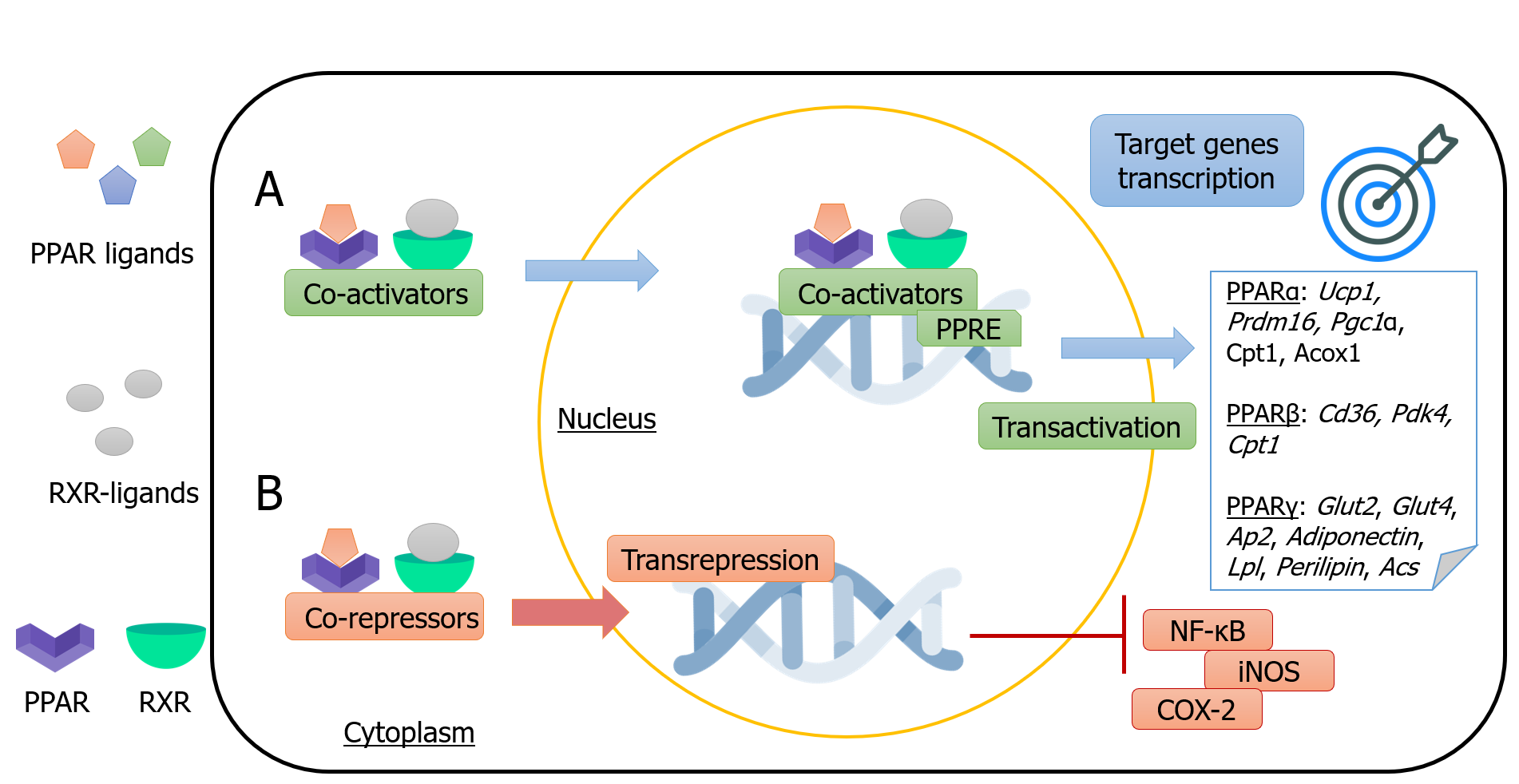 Figure 1 Peroxisome proliferator-activated receptors mechanisms of action. Proliferator-activated receptors (PPARs) are ligand-activated transcription factors that regulate gene expression through two different mechanisms. A: PPAR-retinoid X receptor heterodimers bind to DNA-specific sequences called peroxisome proliferator-response elements to trigger target genes transcription (transactivation). PPARs’ target genes include thermogenic [Ucp1, PPAR-gamma coactivator 1 alpha (Pgc1α), and PR domain containing 16 (Prdm16)], mitochondrial and peroxisomal [carnitine palmitoyltransferase I (Cpt1), peroxisomal acyl-coenzyme A oxidase (Acox), and pyruvate dehydrogenase kinase 4 (Pdk4)], anti-inflammatory (Adiponectin), insulin-sensitizing [glucose transporter 2 (Glut2), Glut4], and adipocyte metabolism [Cd36, adipocyte protein 2 (Ap2), lipoprotein lipase (Lpl), Perilipin, and acetyl CoA synthetase (Acs)] genes; B: PPARs regulate gene expression through transrepression, a DNA-independent mechanism. For example, PPARs inhibits the activity of nuclear factor kappa b and enzymes, yielding anti-inflammatory effects. Abbreviations: Uncoupling protein 1, Pgc1α, Prdm16, Cpt1, peroxisomal Acox, Pdk4, Glut, Ap2, Lpl, and Acs, inducible nitric oxide synthase, nuclear factor kappa B, and ciclooxigenase-2. PPARs: Peroxisome proliferator-activated receptors; RXR: Retinoid X receptor; PPRE: PPAR-responsive elements; NF-κB: Nuclear factor kappa B; iNOS: Inducible nitric oxide synthase; COX-2: Ciclooxigenase-2.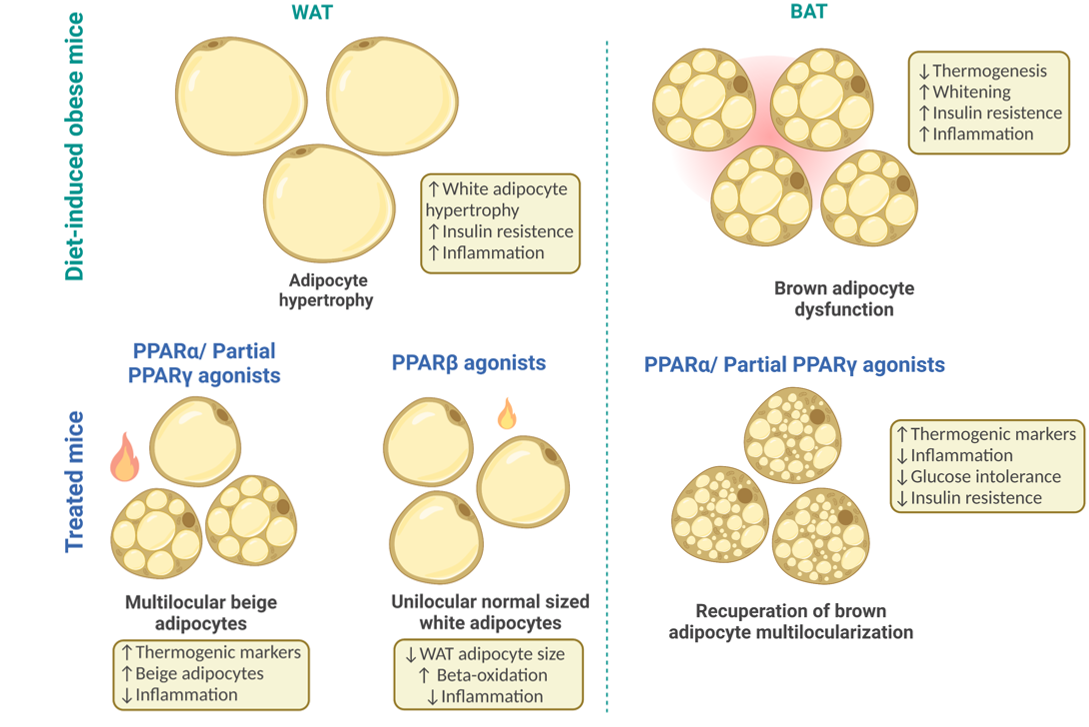 Figure 2 Adipose tissue plasticity and peroxisome proliferator-activated receptor effects. Under an obesogenic diet, the white adipocytes undergo hypertrophy and profound change in adipokine profile release, leading to growing insulin resistance and low-grade inflammation. Conversely, under adequate stimuli [peroxisome proliferator-activated receptors α (PPARα) and dual PPARα/γ], the subcutaneous white adipose tissue can also undergo browning and form beige adipocytes, an intermediate between white and brown adipocytes with lower thermogenic capacity than brown adipocytes but whose presence points to metabolic homeostasis. Finally, the brown adipose tissue, which has the most potent thermogenic capacity, can express a whitened phenotype when exposed to a lipotoxic milieu. Whitening entails decreased vascularization and pro-inflammatory signals characterizing brown adipocyte dysfunction. In contrast, PPARα and dual PPARα/γ treatments counter whitening, increasing thermogenesis through anti-inflammatory and proangiogenic effects. Made with Biorender (www.biorender.com). PPARs: Peroxisome proliferator-activated receptors; WAT: White adipose tissue; BAT: Brown adipose tissue. Created by BioRender.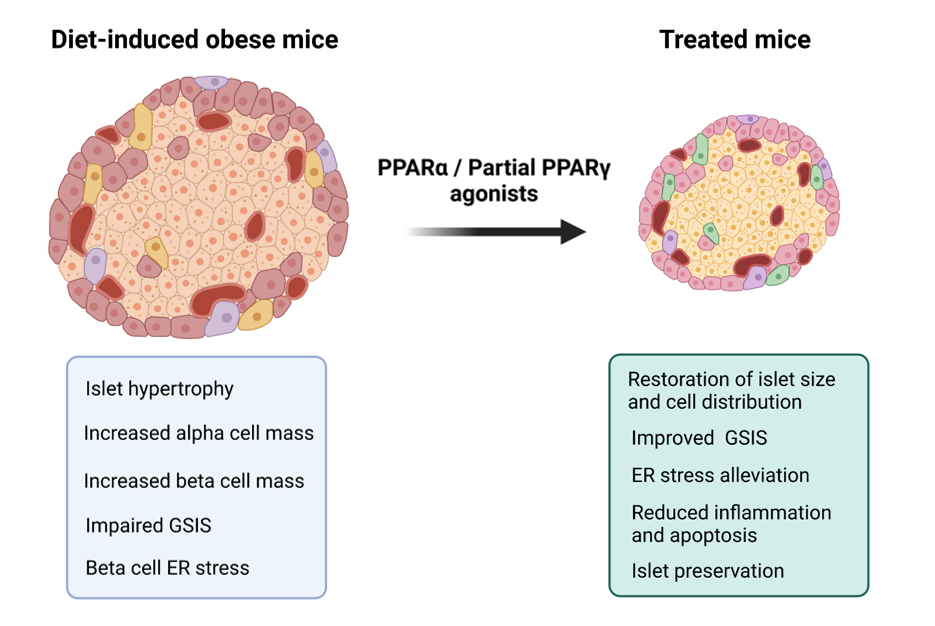 Figure 3 Beneficial effects of Peroxisome proliferator-activated receptor agonist on islet remodelling. Diet-induced obese mice exhibit enlarged pancreatic islets, with are prone to exhaustion in the long run due to glucolipotoxicity. Peroxisome proliferator-activated receptor α (PPARα) and partial PPARγ activation are promising targets to counter glucolipotoxicity, yielding islet preservation. Made with Biorender (www.biorender.com). PPARs: Peroxisome proliferator-activated receptors; GSIS: Glucose-stimulated insulin secretion; ER: Endoplasmic reticulum. Created by BioRender.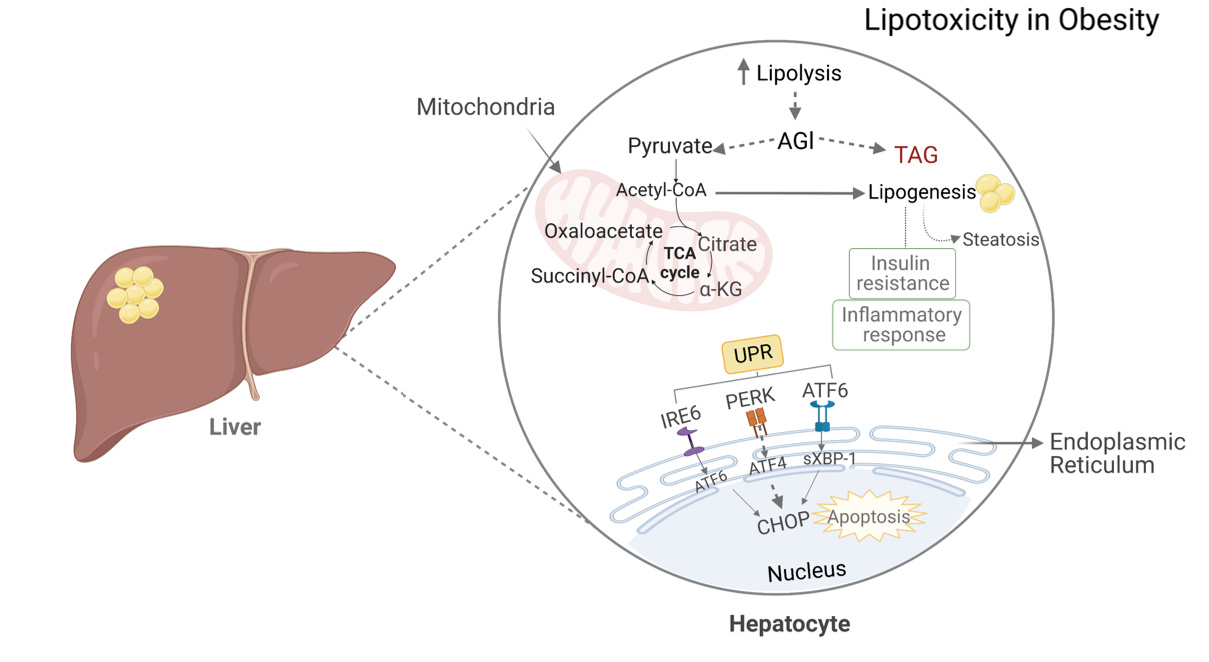 Figure 4 Schematic illustrates hepatic lipotoxicity caused by obesity. There is an increase in lipolysis, which triggers the intracellular accumulation of fatty acids (FAs) within hepatocytes, resulting in a delay in mitochondrial beta-oxidation followed by an increase in lipogenesis, favoring the deposition of lipid droplets in the hepatic parenchyma, culminating in hepatic steatosis. Concomitantly, there is a reduction in insulin signaling, potentiating inflammation, and endoplasmic reticulum (ER) stress. ER stress is detected by the unfolded protein response-IRE1, PERK, and activating transcription factor 6 (ATF6) in the ER membrane. If it is impossible to reverse the unfolded proteins, ATF4 promotes transcription of the C/element binding protein homologous protein, a transcription factor that induces apoptosis. Made with Biorender (www.biorender.com). TAG: Triacylglycerol; UPR: Unfolded protein response; UPR: Unfolded protein response; PERK: Protein kinase RNA-like ER kinase; ATF: Activating transcription factor 6; IRE6: CHOP: C/EBP homologous protein; NEFAs: Non-esterified fatty acids. Created by BioRender.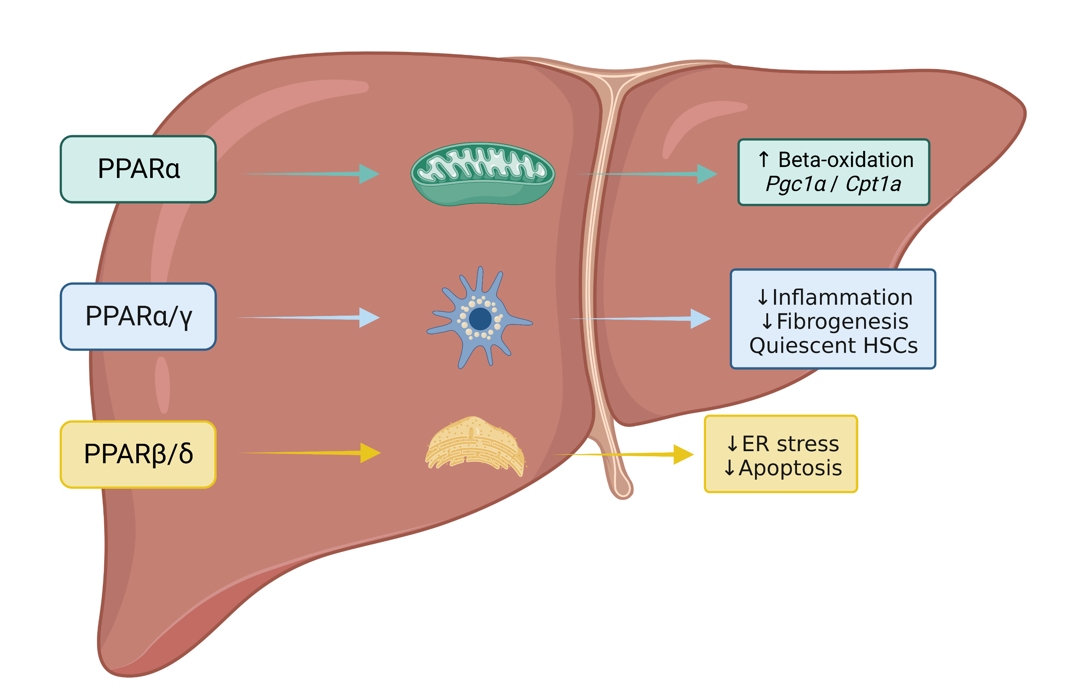 Figure 5 Beneficial effects of Peroxisome proliferator-activated receptor activation on the liver. Peroxisome proliferator-activated receptor α (PPARα) activation mitigates hepatic steatosis through the activation of genes related to mitochondrial biogenesis and beta-oxidation, such as Pgc1α and Cpt1a. Dual PPARα/γ agonists emerge as promising candidates to treat nonalcoholic steatohepatitis once this approach reduces hepatic stellate cells activation, keeping their quiescent stage and impeding fibrogenesis. PPARβ/δ/δ activation entails antisteatotic effects through alleviating the hepatic endoplasmic reticulum stress, inflammation, and apoptosis. Made with Biorender (www.biorender.com). PPAR: Peroxisome proliferator-activated receptor; Pgc1α: Peroxisome proliferator-activated receptor gamma coactivator-1 alpha; Cpt1a: Carnitine palmitoyltransferase 1a; HSC: Hepatic stellate cell; ER: Endoplasmic reticulum. Created by BioRender.Table 1 Summary of evidence on PPARs agonists on metabolic outcomes in clinical and experimental studiesHF: High-fructose; NAFLD: Non-alcoholic fatty liver disease; NASH: Nonalcoholic steatohepatitis; PPAR: Peroxisome proliferator-activated receptors; WAT: White adipose tissue; ER: Endoplasmic reticulum; NF-κB: Noncanonical nuclear factor-kappaB; HSCs: Hepatic stellate cells; iNOS: Inducible nitric oxide synthase; GSIS: Glucose-stimulated insulin secretion; HDL: High-density cholesterol; LDL: Low-density cholesterol.ModelPPAR agonistEffect/mechanismRef.HF diet fed C57BL/6 mice (14 wk)WY14643 (3.0 mg/kg BM)Decreased body mass and increased hepatic beta-oxidationBarbosa-da-Silva et al[57], 2015 HF diet fed C57BL/6 mice (14 wk)WY14643 (2.5 mg/kg BM)Decreased insulin, hepatic steatosis, and enhanced mitochondria per area of liver tissueVeiga et al[58], 2017HF diet fed C57BL/6 mice (14 wk)WY14643 (2.5 mg/kg BM)Browning of subcutaneous WAT, increased thermogenesisRachid et al[59], 2018HF diet or high-fructose-fed C57BL/6 mice (17 wk)WY14643 (3.5 mg/kg BM)Reduced whitening in HF-fed mice via increased VEGFA and reduced inflammationMiranda et al[62], 2020HF diet fed C57BL/6 mice (15 wk)Fenofibrate (100.0 mg/kg BM)Increased irisin-Pgc1α-Prdm16 and induced thermogenic beige adipocytesRachid et al[63], 2015High-fructose diet-fed C57BL/6 mice (11 wk)GW501516 (3.0 mg/kg/d)Potent anti-inflammatory effects that reversed adipocyte hypertrophyMagliano et al[64], 2015Knockout mice for Pparγ in collecting ductRosiglitazone (320.0 mg/kg diet)PPARγ regulates sodium transport in the collecting ducts and mediates the rosiglitazone-induced edemaZhang et al[77], 2005Human subcutaneous white adipose tissue biopsyPioglitazone (45 mg daily for two months)Pioglitazone reduced CD68 and MCP-1 expression in adipose tissue, improving insulin sensitivityDi Gregorio et al[78], 2005HF diet fed C57BL/6 mice (16 wk)Tesaglitazar (4 mg/kg BM)PPARα/γ synergism treated dysbiosis and favored thermogenesisMiranda et al[80], 2023Human jejunal biopsiesCells treated with GW7647 (600 nM) or GFT505 (1 μM) for 18 hIntestinal PPARα activation induces HDL productionColin et al[82], 2013Knockout mice25.0% fish oil in the dietIncreased adiponectin, improved glucose metabolism, and islet hypertrophyNakasatomi et al[112], 2018Non-obese diabetic mice0.1% fenofibrate in the dietAnti-inflammatory, antiapoptotic effects, and enhanced islet innervation, ameliorating glucose handlingHolm et al[114], 2019Monosodium glutamate induced obese rats100 mg/kg fenofibrate for 12 wkLong-term treatment disrupted beta cell function due to increased NF-κB and iNOS expressionLiu et al[115], 2011Rat pancreatic islets in vitro300 microM bezafibrate for 8 hBezafibrate enhanced GSIS through Pparα activation in short-term culture. Long-term culture caused beta cell dysfunction due to overstimulationYoshikawa et al[116], 2001Diabetic subjects400 mg bezafibrate for two yearsBezafibrate avoided the progressive decline of beta cell function and insulin resistance increaseTenenbaum et al[117], 2007Subjects diagnosed with type 2 diabetes and dyslipidemiaPioglitazone 30 mg/d for 12 wk and 45 mg/d for additional 12 wk; rosiglitazone 4 mg/d for 12 wk and 8 mg/d for additional 12 wkPioglitazone had better effects regarding improvements in triglycerides, HDL cholesterol, LDL particle concentration, and LDL particle sizeGoldberg et al[127], 2005db/db micePioglitazone 15 mg/kg BM for 18 dRestoration of pancreatic islet function with increased expression of insulin and NK6 Homeobox 1 expressionCollier et al[132], 2021Knockout-Ay miceHigh-fat diet plus pioglitazone 0.02% for 6 wkIslet preservation through ER stress and inflammation alleviationHong et al[133], 2018Diabetic Wistar rats (low streptozotocin dose)10 mg/kg pioglitazone or vildagliptin or their combination for 4 wkVildagliptin maximized pioglitazone effects on inflammation and oxidative stress attenuationRefaat et al[134], 2016Type 2 diabetic patientsSitagliptin 100 mg/d or Pioglitazone 30 mg/d or their combination for 12 wkBoth drugs exerted complementary effects on blood glucose controlAlba et al[135], 2013Non-diabetic hypertensive subjectsTelmisartan (80 mg/d) for 6 wkTelmisartan enhanced insulin sensitivity in hypertensive patients independent of adiponectin inductionBenndorf et al[136], 2006High-fat diet-fed mice (16 wk)Telmisartan (5 mg/kg BM) alone or in combination with sitagliptin (1 g/kg BM) or metformin (300 mg/kg BM)Treated animals exhibited marked mitigation of hepatic steatosis and islet hypertrophy; telmisartan combination with sitagliptin normalized alpha and beta cell massSouza-Mello et al[93], 2010; Souza-Mello et al[97], 2011High-fat diet-fed mice (15 wk)Telmisartan (10 mg/kg)Amelioration of endocrine pancreas structure and function, with enhanced islet vascularization and reduced apoptosis rateGraus-Nunes et al[96], 2017db/db miceTelmisartan (3 mg/kg BM), linagliptin (3 mg/kg BM) or their combination for eight weeksCombined therapy provided better results than the monotherapies on glucose homeostasis, islet cell functions, and structure via reduced oxidative stressZhao et al[137], 2016High-fat-fed foz/foz obese/diabetic mice for 16 wkWY14643 (0.1% w/w) for 10 d or 20 dPPARα activation mitigated steatosis, and hepatocyte ballooning, besides reducing NF-κB and JNK activation. Persistent adipose-derived MCP1 enhanced levels may limit its property to treat NASHLarter et al[171], 2012High-fructose diet-fed mice (17 wk)WY14643 (3.5 mg/kg BM) or linagliptin (15.0 mg/kg BM) or their combinationThe WY14643 monotherapy or its combination with linagliptin-treated dysbiosis, controlling endotoxemia and mitigating liver steatosisSilva-Veiga et al[173], 2020Type 2 diabetic patientsMetformin 2 g/d + Pioglitazone (15 mg/d, 30 mg/d, or 45 mg/d)All pioglitazone doses exerted similar effects, with mitigation of liver steatosis and inflammation, with improved systemic insulin resistanceDella Pepa et al[182], 2021CCl4-injured miceRosiglitazone (5 mg/kg BM) for two weeksRosiglitazone blocked liver fibrosis progression through the down-regulation of fibrogenic genes and HSCs inactivationLiu et al[185], 2020Patients with NAFLD/NASHSaroglitazar 1 mg, 2 mg, or 4 mg for 16 wkSaroglitazar 4 mg significantly mitigated insulin resistance and atherogenic dyslipidemiaGawrieh et al[190], 2021HF diet fed mice (14 wk)GW0742 (1 mg/kg BM) for four weeksPPARβ/δ mitigated hepatic steatosis through improved insulin resistance and ER stress alleviationSilva-Veiga et al[198], 2018